	Załącznik nr 1do zarządzenia nr 8/2013Starosty Powiatu Szamotulskiegoz dnia 26 kwietnia 2013 r.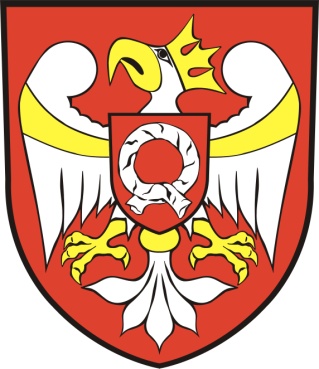 WYKAZ ORGANIZACJI POZARZĄDOWYCH DZIAŁAJĄCYCH NA TERENIE POWIATU SZAMOTULSKIEGOMIASTO I GMINA DUSZNIKIMIASTO I GMINA KAŹMIERZMIASTO I GMINA OBRZYCKOMIASTO I GMINA OSTRORÓGMIASTO I GMINA PNIEWYMIASTO I GMINA SZAMOTUŁYMIASTO I GMINA WRONKINazwaAdres siedzibyStatus prawnyorganizacjiNumer KRS/lub innego rejestruData rejestracjiSkład władz organizacjiStatusOPPPole działaniaorganizacjiChór HALKA     w Dusznikachul. Kolejowa 364-550 DusznikiStowarzyszenie zarejestrowane w KRS000007054210.12.2001 r.Prezes  Alfreda JanuszewskaWiceprezes Jerzy DrgasSkarbnik Róża SłomkaCzłonkowie Kamilla GrabarekAndrzej BartosAndrzej LubikJadwiga MarkiewiczLeszek GórkaAnita Hofa-- działalność muzyczna- kultura, sztuka, - ochrona dóbr kultury i dziedzictwa narodowegoKurkowe Bractwo Strzeleckiew GrzebieniskuGrzebienisko 8a64-550 DusznikiStowarzyszenie zarejestrowane w KRS000005347629.10.2001 r.Prezes Bogdan BudaWiceprezesi Roman StefańskiBolesław RatajczakSekretarz Czesław Dorna Skarbnik Wojciech PemperaStrzelmistrzAndrzej GarbaczChorąży Marian KoniecznyMarszałek Józef Dudzik-- działalność historyczna- działalność sportowa- rekreacjaStowarzyszenieGRÓD ZALESIEZalesie 3B64-552 SędzinyStowarzyszenie zarejestrowane w KRS000034702721.01.2010 r.Prezes Jarosław WolnyWiceprezes Robert BartkowiakSkarbnik Magdalena Hojak-Pałęza-- działalność historycznai kulturalnaStowarzyszenie Klub Seniora„ZŁOTY KŁOS”w Dusznikachul. Jana Pawła II 864-550 DusznikiStowarzyszenie zarejestrowane w KRS000041170523.02.2012 r.PrezesDanuta CzeszyńskaWiceprezesi Stanisława KłossowskaKrystyna PrzybylskaSekretarz Krystyna StypińskaSkarbnik Elżbieta KamienicznaOPP- działalność kulturalno-oświatowa,- działalność na rzecz osób w wieku emerytalnymStowarzyszenie KOLDul. Jana Pawła II 864-550 DusznikiStowarzyszenie zarejestrowane w KRS000025786626.05.2006 r.PrezesAdam WoropajWiceprezes Jerzy DziamskiSkarbnikRenata BorzychCzłonkowieWojciech RutaRyszard JaniszewskiJózef Ćwiertnia Andrzej MainkaStanisław Piechota-- rozwój gospodarczy, w tym rozwój przedsiębiorczości- działalność wspomagająca rozwój wspólnot i społeczności lokalnychStowarzyszenie Kulturalne DUSZNICZANKAul. Jana Pawła II 864-550 DusznikiStowarzyszenie zarejestrowane w KRS000032743806.04.2009 r.PrezesDanuta LemańskaWiceprezes Teresa KrauzeSkarbnikAgnieszka BistułaCzłonkowieDanuta PtaszyńskaKrystyna Piotrowska-- kultura, sztuka, ochrona dóbr kultury i dziedzictwa narodowegoStowarzyszenie Kulturalne PODRZEWIANKAul. Stawna 364-541 PodrzewieStowarzyszenie zarejestrowane w KRS000033135910.06.2009 r.PrezesKrystyna BeszterdaSekretarzBarbara HanebomSkarbnikZofia KolankoCzłonkowieMaria PrzewoźnaAlicja Terczyńska-- działalność kulturalna, oświatowa i społecznaStowarzyszenie na rzecz Dzieci i Młodzieży Niepełnosprawnej „DUSZEK”                    w Dusznikachul. Jana Pawła II 864-550 DusznikiStowarzyszenie zarejestrowane w KRS000041308201.03.2012 r.Prezes Krystyna RutkowskaWiceprezesiRenata PietruchaMarta BiedziakSekretarzJadwiga MiskoSkarbnik Edyta Beszterda-- pomoc społeczna, w tym pomoc rodzinom i osobom w trudnej sytuacji życiowej oraz wyrównywanie ich szans- działalność na rzecz osób niepełnosprawnychTowarzystwo Miłośników Ziemi Dusznickiejul. Jana Pawła II 864-550 DusznikiStowarzyszenie zarejestrowane w KRS000002773913.07.2001 r.Prezes Dorota GąsiorowskaWiceprezesMaciej TrepperSkarbnik Marian NawrotCzłonkowieMirona Wawrzyniak- ZdziebkoKrystyna StypińskaDanuta LemańskaMateusz Jaworski-- działalność historycznai kulturalnaLudowy Klub Sportowy SOKÓŁw Dusznikachul. 30-lecia PRL 4264-550 DusznikiStowarzyszeniekultury fizycznej zarejestrowane w KRS000006240223.02.2001 r.Prezes Zygmunt Nowak-działalność sportowaKlub Piłkarski LECH-KOAGRA  w Podrzewiuul. Długa 53 a64-541 PodrzewieKlub sportowy zarejestrowane w Starostwie Powiatowym w Szamotułach3214.01.2008 r.Prezes Robert KozakZastępcaDawid KozakSekretarzMarcin KrammSkarbnik Krawczyk Katarzyna CzłonkowieMikołaj PiechowiakAdrian KozakHubert Fornalik-działalność sportowaKlub Sportowy„SĘKOWO”Sękowo,ul. Szkolna 564-541 PodrzewieKlub sportowy zarejestrowany  w Starostwie Powiatowym w Szamotułach421.01.2003 r.PrezesMichał NapierałaZastępca PrezesaAdrian RadajSekretarz-SkarbnikMaciej KortylaCzłonkowiePiotr KulińskiRobert KofelRafał Hancyk-działalność sportowaUczniowski Klub Sportowy DYSKOBOLul. Szkolna 1264-553 GrzebieniskoUczniowski klub sportowy zarejestrowany w Starostwie Powiatowym w Szamotułach1511.12.2001 r.Prezes Lucyna KrajewskaI Wiceprezes Małgorzata JankowiakII Wiceprezes Tadeusz GrzesiakSekretarzPaulina TepperSkarbnik Gracjan Subsar-działalność sportowaUKS „GCK SZACH”w SękowieSękowo,ul. Lipowa 3264-550 DusznikiUczniowski klub sportowy zarejestrowany  w Starostwie Powiatowym w Szamotułach2713.06.2011 r.Prezes Stanisław KaczmarekWiceprezes Jarosław MisiewiczSekretarzTomasz FligerSkarbnik Ewelina KawaCzłonekMaciej Fliger-działalność sportowaUKS OLIMP DUSZNIKIul. Broniewskiego 364-550 DusznikiUczniowski klub sportowy zarejestrowany  w Starostwie Powiatowym w Szamotułach1022.05.2000 r.Prezes Krzysztof PlucińskiWiceprezes Beata LisekSekretarz Monika ZielińskaSkarbnik Magdalena FabiańskaCzłonkowieAgnieszka KukułkaMariusz CichyJulita Korpik-działalność sportowaUKS SPARTAKUSw Dusznikachul. Broniewskiego 3,64-500 DusznikiUczniowskiklub sportowy zarejestrowane w Starostwie Powiatowym w Szamotułach2015.11.2005 r.Prezes Alina ŁysiakWiceprezes Sebastian BartczakSekretarz/SkarbnikAnna SzymanowskaCzłonkowieLech SadowskiPiotr Szymkowiak-działalność sportowaStowarzyszenie PASIKONIKSarbia 564-553 GrzebieniskoStowarzyszenie zwykłe1517.10.2008 r.PrzedstawicielMagdalena Hojak-Pałęza-- ekologia- rekreacjaStowarzyszeniaRozwój – PrzyszłośćGrodziszko 864-553 GrzebieniskoStowarzyszenie zwykłe1810.02.2010 r.PrzedstawicielJadwigaKlińska-- edukacja - kultura  - sport- ekologiaStowarzyszenieZIELONA WILCZYNAul. Młynkowska 17Wilczyna64-541 PodrzewieStowarzyszenie zwykłe2308.02.2012 r.PrzedstawicielMiłosz Konieczny-- edukacja - kultura  - sport- ekologiaOSP BrzozaBrzoza 1a/664–553 GrzebieniskoOchotnicza Straż Pożarna000006071721.11.2001 r.Prezes Jakub LipowiczWiceprezes Dariusz PemperaSkarbnikKrzysztof  NowakSekretarzRadosław WawrzyniakGospodarzBernard Wojtys-straż pożarnaOSP Ceradz DolnyCeradz Dolny ul. Powstańców Wlkp.3264–553 GrzebieniskoOchotnicza Straż Pożarna000006411029.11.2001 r.Prezes Jan SławińskiNaczelnik Piotr PrzybyszZastępca NaczelnikaDominika Poterek SkarbnikHenryk HałasSekretarzWojciech BryszakGospodarzRobert Kałek-straż pożarnaOSP Dusznikiul. Św. Floriana 564 – 550 DusznikiOchotnicza Straż Pożarna000006403929.11.2001 r.Prezes Andrzej KrólikWiceprezes/Naczelnik Mariusz PaszekZastępca NaczelnikaJacek GumnySkarbnikTomasz KuczSekretarzWiesław PasternakGospodarzMichał Marciniak-straż pożarnaOSP Grzebieniskoul. Szkolna 864–553 GrzebieniskoOchotnicza Straż Pożarna000006072221.11.2001 r.Prezes Andrzej GarbaczNaczelnik Leszek PustkowiakSkarbnikMarek SzczepkowskiSekretarzŁukasz MałolepszyGospodarzRafał MajkowskiCzłonek Piotr Winkowski-straż pożarnaOSP MłynkowoMłynkowo 764–550 DusznikiOchotnicza Straż Pożarna000011249514.05.2002 r.Prezes Henryk JóźwiakowskiZastępca Naczelnika Wojciech GuzekSkarbnikMieczysław MiskoSekretarzAndrzej LubikGospodarzMieczysław BeszerdaCzłonek Karol Jus-straż pożarnaOSP NiewierzNiewierz, ul. Długa 2a64 – 550 DusznikiOchotnicza Straż Pożarna000003810227.08.2001 r.Prezes Marian SzukałaWiceprezes/Naczelnik Grzegorz SzczechowiakZastępca NaczelnikaHenryk WeberSkarbnikZbigniew ŁanoszkaSekretarzMaria ChołyGospodarzZdzisław KonopackiCzłonkowieBłażej SzczechowiakZbigniew Szmytke-straż pożarnaOSP Podrzewieul. Długa 4664 – 541 PodrzewieOchotnicza Straż Pożarna000007979117.01.2002 r.Prezes Stanisław HoffaNaczelnik /WiceprezesWojciech DziamskiSkarbnikEugeniusz NowakSekretarzAdam BłochGospodarzMarek Przewoźny-straż pożarnaOSP SarbiaSarbia 14 B64–553 GrzebieniskoOchotnicza Straż Pożarna000006205729.11.2001 r.Prezes Szymon JanikNaczelnik Jarosław SzczechowiakSkarbnikKrzysztof GrocholskiSekretarzŁukasz NowakGospodarzTadeusz Starosta-straż pożarnaOSP SędzinkoSędzinko, ul. Szkolna 364 – 552 SędzinyOchotnicza Straż Pożarna000006652305.12.2001 r.Prezes Eugeniusz KrzyżaniakWiceprezes/Naczelnik Marek LemańskiZastępca NaczelnikaMateusz SzmytSkarbnikAdam PawlakSekretarzStanisław DziamskiGospodarzZbigniew KowalaCzłonek Franciszek Tatarski-straż pożarnaOSP SędzinySędziny, ul. Parkowa 11/664–552 SędzinyOchotnicza Straż Pożarna000007865915.01.2002 r.Prezes Adam NowakWiceprezes/Naczelnik Rafał KliszczSkarbnikMateusz BanasSekretarzAdrian WłodarczykGospodarzFranciszek Kliszcz-straż pożarnaOSP Sękowoul. Szkolna 864 – 541 PodrzewieOchotnicza Straż Pożarna000009322519.02.2002 r.Prezes Tadeusz CzaprackiWiceprezes/Naczelnik Bogumił HołdernySkarbnikEdward HenczkeSekretarzKazimierz JankowskiGospodarzArtur KuligowskiKronikarzKamila Hołderna -straż pożarnaOSP WierzejaWierzejaul. Bukowska 464–553 GrzebieniskoOchotnicza Straż Pożarna000004970419.10.2001 r.Prezes Eugeniusz MajdaWiceprezes/Naczelnik Marian PaluszkiewiczSkarbnikMarcin Lemański SekretarzKazimierz JankowskiGospodarzAndrzej Szklaniewicz-straż pożarnaOSP WilkowoWilkowo, ul. Lipowa 464–550 DusznikiOchotnicza Straż Pożarna000007665908.01.2002 r.Prezes Zbigniew WawrzynowiczWiceprezes/Naczelnik Tadeusz FręśkoSkarbnikRafał KlińskiSekretarzAldona WawrzynowiczGospodarzRafał PiaskowskiCzłonek Andrzej Ziędalski-straż pożarnaNazwaAdres siedzibyStatus prawnyorganizacjiNumer KRS/lub innego rejestruData rejestracjiSkład władz organizacjiStatusOPPPole działaniaorganizacjiKaźmierskie Stowarzyszenie Amazonki ul. Modrzewiowa 4Stowarzyszenie zarejestrowane w KRS000056232110.06.2015 r.PrezesBarbara ChylewskaWiceprezesLidia KukurendaSekretarz-- działalność na rzecz osób dotkniętych chorobą nowotworową piersiStowarzyszenie KAŹMIERZ ul. Leszczynowa 164-530 KaźmierzStowarzyszenie zarejestrowane w KRS000034862912.02.2010 r.Prezes Andrzej PawłowskiWiceprezesTomasz KorylSekretarz Anna KubiakSkarbnikHalina KubiakCzłonekIlona Falak-- działalność charytatywna- pomoc społeczna- ochrona i promocja zdrowia- działalność oświatowaStowarzyszenie LUDZI CZYNUul. Szamotulska 7064-530 KaźmierzStowarzyszenie zarejestrowane w KRS000049902920.02.2014 r.PrezesPiotr LorekWiceprezes Rafał KulikSkarbnikKarolina Ziemniewska-- działalność na rzecz rozwoju obszarów wiejskich - działalność na rzecz lokalnej społecznościStowarzyszenie Odbudowy Cmentarzy Niemieckich na terenie Ziem Polskich w Sokolnikach MałychSokolniki Małe 1664-530 KaźmierzStowarzyszenie zarejestrowane w KRS000015603120.03.2003 r.Prezes Mieczysław PiotrowskiWiceprezes Otton NowickiSekretarz Marek CzłapaSkarbnik Jan SognsCzłonekBenon Szeffler-- działalność historyczna- współpraca międzynarodowa„Stowarzyszenie Zielone Radzyny”Radzynyul. Jagodowa 964-530 KaźmierzStowarzyszenie zarejestrowane w KRS000049040911.12.2013 r. Prezes Paweł GóralczykZastępca Artur CegłowskiSekretarz Karolina Cegłowska Skarbnik Agnieszka Góralczyk-- działalność proekologiczna- działalność na rzecz lokalnego środowiska  Szamotulskie Stowarzyszenie Agroturystyczne Radzynyul. Krańcowa 364-530 Kaźmierz Stowarzyszenie zarejestrowane w KRS000031479630.09.2008 r.Prezes Violetta WawszczakWiceprezes Róża NowakSekretarzKrystyna StaszekSkarbnik Banaszczyk AnnaCzłonekTadeusz Winiaszewski-- działalność agroturystyczna- promocja zdrowiaKaźmierski Klub SportowyCZARNI w Kaźmierzuul. Dolna 1064-530 KaźmierzStowarzyszenie kultury fizycznej zarejestrowane w KRS000023405831.05.2005 r. Prezes Ryszard KrówczyńskiWiceprezes Maciej WalkowiakSekretarz Ryszard MańkaSkarbnik Stanisław BerlińskiCzłonekMichał Szafrański -działalność sportowaKlub SportowyBOKS KAŹMIERZul. Jabłoniowa 2364-530 KaźmierzKlub sportowy zarejestrowany w Starostwie Powiatowym w Szamotułach5612.10.2012 r.Prezes Sebastian RzadkiewiczWiceprezes Piotr JurczykSkarbnik/SekretarzPatrycjusz Rzadkiewicz-działalność sportowaKlub SportowyGaj Wielki ul. Bukowska 164-530 Kaźmierz Klub sportowy zarejestrowany w Starostwie Powiatowym w Szamotułach5219.12.2011 r.Prezes Witold Skrzypczak SekretarzPaweł MajewskiSkarbnik Krzysztof  MazankiewiczCzłonkowieŁukasz KokotDawid Kaniecki -działalność sportowaUKS AKADEMIA SPORTOWA „ORLIK” KAŹMIERZul. Szkolna 2764-530 KaźmierzUczniowski klub sportowy zarejestrowany  w Starostwie Powiatowymw Szamotułach2604.04.2011 r.Prezes Krzysztof WoźnyWiceprezesMonika TroszczyńskaSekretarzKarolina TecławSkarbnik Karolina ZiemniewskaCzłonkowie Hubert CzarnyAgnieszka Pasternak -działalność sportowaUKS SOKÓŁ w Kaźmierzuul. Szkolna 2764-530 KaźmierzUczniowski klub sportowy zarejestrowany  w Starostwie Powiatowymw Szamotułach1812.02.2004 r.Prezes Tomasz AugustynSekretarzAnna KubiakCzłonkowieAnita RutkowskaZbigniew Filipiak Grzegorz Tomaszewski-działalność sportowaStowarzyszenie Budowa sieci wodociągowej na osiedlu działek w Kopaninie – Kaźmierzul. Nowowiejskiego 45/1064-530 KaźmierzStowarzyszenie zwykłe429.06.2000 r.PrzedstawicielJolanta Woźniak --Stowarzyszenie Na Rzecz Rozwoju Wsi Radzyny „Radzyńskie Zagajniki”ul. Główna 16Radzyny64-530 KaźmierzStowarzyszenie zwykłe3224.11.2014 r.Przedstawiciel Jarosław Pszczoła--Stowarzyszenie „Niezależne Porozumienie Mieszkańców”ul. Jagodowa 3Radzyny64-530 KaźmierzStowarzyszenie zwykłe3120.05.2014 r. Przedstawiciel Jacek Misch--Stowarzyszenie w sprawie zagospodarowania terenów zabudowy mieszkaniowe w Radzynach w rejonie ulicy Głównej IIIChlewiska64 – 530 KaźmierzStowarzyszenie zwykłe501.12.2000 r.PrzedstawicielMaria Nowakowska --Stowarzyszenie ZIELONE RADZYNYul. Jagodowa 9Radzyny64-530 KaźmierzStowarzyszenie zwykłe2625.01.2013 r.PrzedstawicielPawełGóralczyk--OSP ChlewiskaChlewiska64 – 530 KaźmierzOchotnicza Straż Pożarna000001817408.06.2001 r.Prezes Jerzy MichalskiWiceprezes/NaczelnikAdam MaciejczykWiceprezes/GospodarzDariusz MarciniakSekretarzMaria WoźniakSkarbnik Szymon FrącekKronikarz Małgorzata Michalska-straż pożarnaOSP GorszewiceGorszewice 564 – 530 KaźmierzOchotnicza Straż Pożarna000029216507.11.2007 r.Prezes Andrzej StachowiakWiceprezesIreneusz GlancWiceprezes/NaczelnikWaldemar NowickiGospodarzGrzegorz CiborekSekretarzLeszek WojciechowskiSkarbnik Łukasz CiborekCzłonekTadeusz KaczmarekKronikarz Rafał Nowicki-straż pożarnaOSP KopaninaKopanina 64 – 530 KaźmierzOchotnicza Straż Pożarna000001803208.06.2001 r.Prezes Stanisław PrzybyłWiceprezesMarian SzymankowskiWiceprezes/NaczelnikRafał OwsiannyGospodarzMateusz WalasSekretarzAndrzej KwitaSkarbnik Anna OleksyCzłonekWaldemar Przybył-straż pożarnaOSP BytyńBytyńul. Lipowa 164 – 530 KaźmierzOchotnicza Straż Pożarna000004411619.09.2001 r.Prezes Mariusz ChowaniakWiceprezes/Naczelnik Michał WrembelGospodarzGrzegorz PogorzelczykSkarbnikGrażyna RóżyckaSekretarz/KronikarzRoksana Różycka -straż pożarnaOSP KAŹMIERZul. Topolowa 264 – 530 KaźmierzOchotnicza Straż Pożarna000003349823.08.2001 r.Prezes Andrzej NowackiWiceprezesTomasz NapieralskiWiceprezes/Naczelnik Rafał SzczepańskiGospodarzWojciech PacułaSekretarzZenon Pawlaczyk SkarbnikSylwia SzczepańskaKronikarzSylwia Szczepańska-straż pożarnaOSP Sokolniki Małe Sokolniki Małe          64 – 530 KaźmierzOchotnicza Straż Pożarna000003589816.08.2001 r.Prezes Maciej TrochimowiczWiceprezes/NaczelnikMarek TrochimowiczZastępca Naczelnika Hubert StarostaGospodarzDawid HejwoszSekretarzMarek CzłapaSkarbnikDamian KaczmarekCzłonek Mateusz KozłowskiKronikarzAngelika Koput-straż pożarnaOSP RadzynyRadzynyul. Strażacka 164 – 530 KaźmierzOchotnicza Straż Pożarna000001794819.06.2001 r.Prezes Stefan HermannWiceprezes/Naczelnik/GospodarzRoman TecławWiceprezesMarcin RusiłowskiSekretarzBeniamin Wandelt SkarbnikStanisław JakobszeCzłonkowieEwa MiśkoRafał PisarczykKronikarzWaldemar Lis-straż pożarnaOSP Gaj WielkiGaj Wielki64 – 530 KaźmierzOchotnicza Straż Pożarna0000018044-Prezes Jan RybickiWiceprezes/NaczelnikRobert RybickiWiceprezes/GospodarzZdzisław KornatowskiSekretarzAdriana RybickaSkarbnikMaciej Skarupski-straż pożarnaNazwaAdres siedzibyStatus prawnyorganizacjiNumer KRS/lub innego rejestruData rejestracjiSkład władz organizacjiStatusOPPPole działaniaorganizacji„ALS POMOC DLA ZWIERZĄT”Stobnicko 2764-520 ObrzyckoStowarzyszenie zarejestrowane w KRS000040832607.02.2012 r.PrezesRomuald ItczakCzłonkowieMarek KarolakElżbieta Tatara-- pomoc zwierzętom- propagowanie wiedzy- ochrona środowiskaStowarzyszenie do spraw ochrony zwierząt S.O.S.Zielonagóra, ul. Leśna 1064-520 ObrzyckoStowarzyszenie zarejestrowane w KRS000038224731.03.2011 r.PrezesMarek JaźwieckiWiceprezesKarol NiedźwieckiSkarbnikKatarzyna Kuźmicz-- pomoc zwierzętom- propagowanie wiedzy- ochrona środowiskaStowarzyszenie Kobiet Aktywnych Pod Nazwą „Kwiaty Polne”Koźmin 1364-520 Obrzycko Stowarzyszenie zarejestrowane w KRS000048945706.12.2013 r. PrezesEwa CiesielczykWiceprezesLeonarda CiesielczykCzłonek Irena Gendera- - działalność na rzecz lokalnego środowiska,           w szczególności kobiet wiejskich Towarzystwo Przyjaciół Ziemi Obrzyckiejul. Dworcowa 1764-520 ObrzyckoStowarzyszenie zarejestrowane w KRS000007614502.01.2002 r.JacekLegeżyński-- promocja kulturalna i gospodarcza Klub Kajakowy „Niezatapialni”ul. Stobnicka 2AZielonagóra64-520 ObrzyckoKlub sportowy zarejestrowany w Starostwie Powiatowym w Szamotułach6024.06.2014 r. Prezes Dariusz StańkaZastępcaMirosław NagelSkarbnikMariola Biedziak-działalność sportowaLudowy Zespół Sportowy Gminy Obrzyckow ObrzyckuRynek 1964-520 ObrzyckoKlub sportowy zarejestrowany w Starostwie Powiatowym w Szamotułach224.01.2003 r.PrezesAdam BakWiceprezesiArkadiusz JanasekMarian NowakSkarbnikKarol TonakCzłonek Błażej Stachowiak-działalność sportowaLudowy Zespół Sportowy PiotrowoPiotrowo 13/164-520 ObrzyckoKlub sportowy zarejestrowany w Starostwie Powiatowym w Szamotułach6111.09.2014 r.PrezesMarek WitasiakSekretarzMarlena MachajSkarbnik Adam MachajCzłonkowieMaciej WachowiakDariusz Michalski-działalność sportowaLudowy Klub Sportowy„FORTUNA ZIELONAGÓRA”Zielonagóraul. Wiejska 1364-520 ObrzyckoKlub sportowy zarejestrowany w Starostwie Powiatowym w Szamotułach2224.03.2005 r.PrezesKarol TonakWiceprezesŁukasz LaszczewskiSekretarzPaweł ErpelSkarbnikZbigniew WachowiakCzłonekPaweł Najdek-działalność sportowaLudowy Zespół Sportowy BYKI ObrowoObrowo 6/964-520 ObrzyckoKlub sportowy zarejestrowany w Starostwie Powiatowym w Szamotułach4418.02.2011 r.PrezesWłodzimierz JanasekWiceprezesTomasz BarłógSekretarzJolanta BarłógSkarbnikArkadiusz Janasek-działalność sportowaLudowy Zespół Sportowy ORZEŁ w Słopanowie Słopanowo 9/264-520 ObrzyckoKlub sportowy zarejestrowany w Starostwie Powiatowym w Szamotułach1915.12.2004 r.PrezesJarosław ŚmigielskiWiceprezesLeszek LipowiecSekretarzMichał KruszonaSkarbnikJan StasiakCzłonekMariusz Śmigielski-działalność sportowaLudowy Zespół SportowyŚWIT w PiotrowiePiotrowo 6464-520 ObrzyckoKlub sportowy zarejestrowany w Starostwie Powiatowym w Szamotułach2026.01.2005 r.PrezesMarian Nowak WiceprezesKamil NowakSekretarzHubert KrystekSkarbnikPatryk NiewińskiCzłonekKrzysztof Szmyt-działalność sportowaLudowy Zespół Sportowy ZIELONI Gaj MałyGaj Mały 9/264-520 ObrzyckoKlub sportowy zarejestrowany w Starostwie Powiatowym w Szamotułach4618.03.2011 r.PrezesTomasz PawlakSekretarzHonorata LontSkarbnikŁukasz AdamczakCzłonkowieKrzysztof BamberBartłomiej Magdziak-działalność sportowaMiejski Klub Sportowy WARTA w Obrzyckuul. Szamotulska 864-520 ObrzyckoKlub sportowy zarejestrowany w Starostwie Powiatowym w Szamotułach1402.06.2006 r.PrezesTomasz KoniecznyWiceprezesGrzegorz GarczarekSekretarzMarek RutaSkarbnikWiesław WasilewskiCzłonkowieAgnieszka PauśHenryk PiekarskiPaweł KowalskiSylwester Kotliński-działalność sportowaMiejsko-Gminne Stowarzyszenie KARATE-DO SHOTOKAN ObrzyckoPiotrowo 1364-520 ObrzyckoKlub sportowy zarejestrowany w Starostwie Powiatowym w Szamotułach818.09.2003 r.Prezes TomaszTomczakWiceprezes Ryszard PluteckiSekretarzGrzegorz Nowak-działalność sportowaStowarzyszenie Tenisa Stołowego WARTA KoźminKoźmin 1364-520 Obrzycko Klub sportowy zarejestrowany w Starostwie Powiatowym w Szamotułach5417.08.2012 r.PrezesLeonardaCiesielczykZastępca Arkadiusz BąkSkarbnik Bartosz Prędkowski-działalność sportowaUKS NEPTUN w Gaju MałymGaj Mały 3264-520 ObrzyckoUczniowski klub sportowy zarejestrowany  w Starostwie Powiatowym w Szamotułach1115.03.2001 r.PrezesWłodzimierz KuczyńskiSekretarzMarcin SerbaCzłonkowieMarcin LulekMarzena SkórnickaŁukasz JancMałgorzata MikrutŁukasz Kubiak-działalność sportowaULK SZACHOWY SKOCZKI                            w SłopanowieSłopanowo 664-520 Obrzyckokoresp. Kobylniki 17/464-520 ObrzyckoUczniowski klub sportowy zarejestrowany  w Starostwie Powiatowym w Szamotułach2421.07.2010 r.PrezesRoman WróblewskiWiceprezesPaweł MolińskiSekretarzEwa SikorskaSkarbnikMonika Szymczak-działalność sportowaStowarzyszenie na rzecz czystości ziemi w Zielonejgórzeul. Wiejska 31 AZielonagóra64-520 ObrzyckoStowarzyszenie zwykłe2715.03.2013 r.Przedstawiciel Krzysztof Juraszyk-- ochrona środowiska naturalnego-ekologia-działalność wspomagająca rozwój wspólnot i społeczności lokalnychOSP Jaryszewo Jaryszewo 2064 – 520 ObrzyckoOchotnicza Straż Pożarna000002976320.07.2001 r.PrezesRyszard SamborekWiceprezesDamian StybrycWiceprezes/NaczelnikStefan RunowskiSekretarzPiotr DuraSkarbnikMarek Wojciechowski-straż pożarnaOSP Obrzyckoul. Strzelecka 864 – 520 ObrzyckoOchotnicza Straż Pożarna000007868618.01.2002 r.PrezesZbigniew WleklakWiceprezesMieczysław CodaNaczelnikAdam WleklakZastępca NaczelnikaBogdan DziurlejaGospodarzZbigniew KaczmarekSekretarz/SkarbnikWojciech RutaCzłonkowie Stanisław SkarupskiLeszek NawrockiGrzegorz Nawrocki-straż pożarnaOSP PiotrowoPiotrowo 2364 – 520 ObrzyckoOchotnicza Straż Pożarna000002021612.07.2001 r.PrezesMarian MatuszakWiceprezesDariusz MichalskiWiceprezes/NaczelnikKrzysztof KowalikZastępca NaczelnikaPrzemysław CerkaskiGospodarzAdam MachajSekretarzTeresa WachowiakSkarbnikStanisław MametKronikarzLeszek Odrobny-straż pożarnaOSP SłopanowoSłopanowo 8a64 – 520 ObrzyckoOchotnicza Straż Pożarna000005433806.11.2001 r.PrezesJarosław ŚmigielskiWiceprezesMirosław KinalWiceprezes/NaczelnikMariusz ŚmigielskiZastępca NaczelnikaTadeusz DobrowolskiGospodarzPiotr SenkowskiSekretarzEmilian BartczakSkarbnikMarian Kaczmarek-straż pożarnaFUNDACJA „4-SPORT” w StobnickuStobnicko 14 A64 – 520 ObrzyckoFundacja000043810330.12.2012 r. Prezes Andrzej BoruszakCzłonkowieJoanna SobczakSylwia Małaj-Śliwińska -- propagowanie kultury fizycznejNazwaAdres siedzibyStatus prawnyorganizacjiNumer KRS/lub innego rejestruData rejestracjiSkład władz organizacjiStatusOPPPole działaniaorganizacjiKlub Seniora JAŚKIz Ostrorogaul. Wroniecka 1464-560 OstrorógStowarzyszenie zarejestrowane w KRS000016631330.06.2003 r.PrzewodniczącyKonrad KaszkowiakZastępcaHelena PolackaSekretarzTeresa PrzybyszSkarbnikKrystyna Kurowska CzłonkowieMaria StanieckaHenryka JuraszekRyszarda Urbańska -- działalność na rzecz osób w wieku emerytalnymStowarzyszenie Aktywne Kobiety z BobulczynaBobulczyn 2064-560 OstrorógStowarzyszenie zarejestrowane w KRS000038206531.03.2011 r.PrezesMaria LiberaSkarbnikStefania Piszczoła CzłonekMarta Napierała-Werner--  promocja gminy,- działalność na rzecz poprawy sytuacji społeczno-zawodowej kobiet wiejskich i ich rodzinStowarzyszenie Mieszkańcy Wsi OporowoOporowo 3/364-560 OstrorógStowarzyszenie zarejestrowane w KRS000041659030.03.2012 r.PrezesBarbara BartkowiakSkarbnikKatarzyna ZającCzłonekAnna Rzyszczak -promocja gminy, działalność na rzecz poprawy sytuacji społeczno-zawodowej kobiet wiejskich i ich rodziStowarzyszenie Mieszkańców Wsi „Szczepany”Szczepankowo 2364-560 OstrorógStowarzyszenie zarejestrowane w KRS000037372120.12.2010 r.PrezesElżbieta DrewniakSkarbnikDanuta KałużnaCzłonekMirosława Przyłucka-działalność społeczno-kulturalna na rzecz lokalnego środowiska i regionuStowarzyszenie Przyjaciół i Rodziców Dzieci Przedszkola „Miś Uszatek” w Ostrorogu USZATEKul. Wroniecka 1264-560 Ostroróg Stowarzyszenie zarejestrowane w KRS000049308003.01.2014 r. PrezesMagdalena BiałasikSekretarzMarta NowakSkarbnikJulia Sybilska-- wspieranie działalności przedszkola „Miś Uszatek” w OstroroguStowarzyszenie na Rzecz Osób Niepełnosprawnych w Ostrorogu ul. Klonowa 164-560 Ostroróg Stowarzyszenie zarejestrowane w KRS000027394721.02.2007 r.PrezesZenon KrólWiceprezesiDanuta SpyrkaKrzysztof PiasekSekretarzBożena KrólSkarbnikMałgorzata Szczepańska-- pomoc społeczna, - działalność na rzecz osób niepełnosprawnych, - upowszechnianie kultury fizycznej, - działalność sportowa, turystyczna i krajoznawczaStowarzyszenie Rozwoju Wsi WielonekWielonek 2564-560 OstrorógStowarzyszenie zarejestrowane w KRS000056344522.06.2015 r.PrezesJulita PerzSekretarz Adam Gidaszewski SkarbnikGrażyna PreissCzłonek ZarząduBeata Heimann-- działalność na rzecz lokalnej społecznościStowarzyszenie „Wesołe Kobietki z Binina”Binino 33/264-560 OstrorógStowarzyszenie zarejestrowane w KRS000056253911.06.2015 r.PrezesAnita GenderaSkarbnikMonka DębowiakCzłonek ZarząduKatarzyna Kamińska -- działalność na rzecz lokalnej społecznościTowarzystwo Przyjaciół Ziemi Ostrorogskiejul. Kolejowa 164-560 OstrorógStowarzyszenie zarejestrowane w KRS000017543006.10.2003 r.PrezesMariola PrzymuszałaWiceprezes Halina SzwakSekretarzKrzysztof BąkSkarbnikMaria PiechotaCzłonkowie Tadeusz PawlakTeresa Pazderska-działalność wspomagająca rozwój wspólnot i społeczności lokalnychKlub SPARTA KluczewoKluczewo Wieś 2764-560 OstrorógKlub sportowy zarejestrowany w Starostwie Powiatowym w Szamotułach1520.10.2004 r.PrezesMaciej RzeszowskiWiceprezes Zbigniew MichalakSekretarzWiesław DziubekSkarbnikMichał KapłonCzłonkowie Artur HołyZdzisław Hachuj-działalność sportowaKlub KAMILE DobrojewoDobrojewo 9/164-560 OstrorógKlub sportowy zarejestrowany w Starostwie Powiatowym w Szamotułach1625.10.2004 r.PrezesZbigniew GolasWiceprezes Krzysztof RodaSekretarzMarta GolasSkarbnikMałgorzata RodaCzłonekRober Królski -działalność sportowaKLUB SPORTOWY GKS „NAŁĘCZ” OSTRORÓGul. Poznańska 2564-560 OstrorógKlub sportowy zarejestrowany w Starostwie Powiatowym w Szamotułach2312.04.2005 r.PrzewodniczącyRyszard ChwiałkowskiWiceprzewodniczący Mirosław BerbekaSekretarzRenata MleczakSkarbnikHenryk RowińskiCzłonekBogdan Jądrzyk-działalność sportowaKULTURYSTYCZNY KLUB SPORTOWY „IRON” OSTRORÓGul. Jana Ostroroga 64-560 OstrorógKlub sportowy zarejestrowany w Starostwie Powiatowym w Szamotułach2417.05.2005 r.ArturHoły-działalność sportowaLudowy Zespół Sportowy Miasta i Gminy OSTRORÓGKluczewo 2764-560 OstrorógAdres do koresp.Rudki Huby 164-560 OstrorógKlub sportowy zarejestrowany w Starostwie Powiatowym w Szamotułach2512.09.2005 r.PrezesRoman WalkowskiWiceprezesRobert KaczmarekSekretarzMałgorzata RodaSkarbnikTomasz Mieloch-działalność sportowaKlub Sportowy Rudki HubyRudki Huby 164-560 OstrorógKlub sportowy zarejestrowany w Starostwie Powiatowym w Szamotułach5327.07.2012 r.PrezesRoman WalkowskiWiceprezesJanusz LalaSekretarzSzymon KubiakSkarbnikSzymon GolczCzłonkowieMateusz KubiakPatryk Kaczmarek-działalność sportowaKlub Sportowy Grom BininoBinino 10564-560 OstrorógKlub sportowy zarejestrowany w Starostwie Powiatowym w Szamotułach5531.08.2012 r.PrezesRafał AntkowiakWiceprezesNorbert JusikSekretarzJacek KroguleckiSkarbnikJanusz Ciozda CzłonkowieMarian Woźniak Adam Szofer-działalność sportowaUKS NAŁĘCZ w Ostroroguul. Jana Ostroroga 14,64-560 OstrorógUczniowski klub sportowy zarejestrowany  w Starostwie Powiatowym w Szamotułach227.05.1999 r.PrezesLudwik BłajetWiceprezesiJanusz ZielińskiJan StromczyńskiSekretarzEwa NowickaSkarbnikBogusław PospiesznyCzłonkowieAmelia Gorąca-OstrycharczykNatalia Nowaczyk-działalność sportowaOSP KluczewoKluczewo 2164 – 560 OstrorógOchotnicza Straż Pożarna000012705121.08.2002 r.PrezesPiotr GłówczyńskiWiceprezes/NaczelnikPiotr GruszczyńskiGospodarzZenon SołtysiakSekretarzWiesław Dziubek SkarbnikPiotr WieczorekCzłonekKrzysztof Szal-straż pożarnaOSP SzczepankowoSzczepankowo 5264 – 560 OstrorógOchotnicza Straż Pożarna000016810724.07.2003 r.PrezesFranciszek ŁokajNaczelnikJacek TraczykZastępca NaczelnikaJacek TurekGospodarzKamil KaczmarekSekretarzPiotr JakubasSkarbnikErwin MałyszkaKronikarzBartosz Konieczny-straż pożarnaOSP Ostrorógul. Jana Ostroroga 864 – 560 OstrorógOchotnicza Straż Pożarna000004270726.06.2007 r.PrezesFeliks BurdajewiczNaczelnikHenryk GreczkaZastępca NaczelnikaSławomir PrzybyszGospodarzMateusz BłażewiczSekretarzBogdan Jądrzyk SkarbnikPiotr AndrzejewskiKronikarz Edmund WilczyńskiCzłonkowiePaweł JądrzykCzesław RodakOPPstraż pożarnaOSP BininoBinino 2364 – 560 OstrorógOchotnicza Straż Pożarna000003641717.08.2001 r.PrezesGrzegorz Hoffa Wiceprezes/NaczelnikDaniel AdamczakZastępca NaczelnikaJerzy CiozdaGospodarzWojciech KamińskiSekretarzPaweł Fiksa SkarbnikStanisław FiksaCzłonekMarian Gumny-straż pożarnaOSP BobulczynBobulczyn 3664 – 560 OstrorógOchotnicza Straż Pożarna000013308327.09.2002 r.PrezesSławomir Radzi NaczelnikWaldemar RoszakGospodarzMarek PospiesznySekretarzZenon DudekSkarbnikMirosław Stańko-straż pożarnaOSP Wielonek Wielonek 2164 – 560 OstrorógOchotnicza Straż Pożarna000002746113.07.2001 r.PrezesTadeusz KaźmierczakWiceprezes/NaczelnikDominik GrobelnyGospodarzŁukasz KaźmierczakSekretarzAdam KaźmierczakSkarbnikJacek SzwakCzłonekAndrzej Białasik-straż pożarnaOSP RudkiRudki64 – 560 OstrorógOchotnicza Straż Pożarna000006663410.12.2001PrezesTomasz KaczmarekWiceprezesWiesław SiwczakNaczelnikStefan Łęszczak SekretarzMarek CzłapaSkarbnikJanusz Siwczak-straż pożarnaNazwaAdres siedzibyStatus prawnyorganizacjiNumer KRS/lub innego rejestruData rejestracjiSkład władz organizacjiStatusOPPPole działaniaorganizacjiKoło Śpiewackie LIRA w Pniewachul. Kapłańska 262-045 PniewyStowarzyszenie zarejestrowane w KRS000024861909.01.2006 r.Prezes Piotr SchreynerWiceprezesAndrzej FligerSekretarz Jolanta SłupskaSkarbnikDorota BanduraCzłonek Wiesław Ratajczak-- działalność społeczno wychowawcza- działalność muzyczna- popularyzacja polskiej twórczości muzycznejKurkowe Bractwo Strzeleckie w Pniewachul. Wroniecka 1462-045 PniewyStowarzyszenie zarejestrowane w KRS000009947518.03.2002 r.StarszyMichał ChojaraPodstarszyLechosław HołyKomendanciMichał PiechockiBogdan RoszakMarszałekAndrzej KurzawskiSekretarzMarcin IdziakSkarbnik Jarosław Cieśla-- działalność patriotyczna- propagowanie postawy obywatelskiejPniewskie Stowarzyszenie „PERSPEKTYWA”ul. Św. Ducha 1862-045 Pniewy Stowarzyszenie zarejestrowane w KRS000054221405.02.2015 r.PrezesKrystyna Drozdowska-SzychowiakWiceprezesElżbieta MusiałSekretarzRomana BilewskaSkarbnikAleksandra JendruchCzłonek Bożena Barańska-- działalność w zakresie pomocy społecznej i rehabilitacji społecznej, zdrowotnej i zawodowejPniewskie Towarzystwo Edukacyjne w Pniewachul. Św. Ducha 1062-045 PniewyStowarzyszenie zarejestrowane w KRS000007887707.01.2002 r.JaninaNowak-- działalność edukacyjna dla dzieci          i młodzieży ze środowisk wiejskich, rodzin patologicznych         i niezamożnychStowarzyszenie Absolwentów Liceum Ogólnokształcącego w Pniewach ul. Św. Ducha 1162-045 Pniewy Stowarzyszenie zarejestrowane w KRS000034708321.01.2010 r.Prezes Magdalena Matuszewska-BryłkaZastępcaWiesław RatajczakSekretarz Zofia JandySkarbnikUrszula KubiaczykCzłonkowieKrawczyk SzymonIzabela RatajczakAgnieszka RaczkowskaKarol Puk-- działalność na rzecz szkoły- integrowanie środowiska absolwentówStowarzyszenie Krzewienia Pedagogicznej i Duchowej Myśli                 Św. Urszuli ul. Ledóchowskiej 262-045 Pniewy Stowarzyszenie zarejestrowane w KRS000030681006.06.2008 r.Prezes Mariusz BrudzWiceprezesBożena KolanośSkarbnikAgnieszka Derengowska-- pomoc społeczna,- działalność edukacyjno-kulturalnaStowarzyszenie Kupców Pniewskich ul. Rynek 1262-045 Pniewy Stowarzyszenie zarejestrowane w KRS000007750514.01.2002 r.Prezes Wiesław KaczmarekZastępcaMarian LisekSkarbnikEdyta NiedźwiedźCzłonkowieStefan DudziakKatarzyna ChojnackaEstera CzaprackaKatarzyna Matuszak-- działalność wspomagająca rozwój gospodarczy, w tym rozwój przedsiębiorczościStowarzyszenie na Rzecz Osób Niepełnosprawnych NADZIEJA w Pniewachul. Strzelecka 11 a62-045 PniewyStowarzyszenie zarejestrowane w KRS000016050215.05.2003 r.Prezes Krystyna ZgrajekWiceprezesDomicela Wesołek SekretarzLidia Bartkowiak SkarbnikJustyna PrzybylakCzłonekJanusz Kowalka OPPpomoc społeczna,działalnośćna rzecz osób niepełnosprawnych,Stowarzyszenie na Rzecz Rodziny i Osób Niepełnosprawnych „POMOCNA DŁOŃ” w Pniewachul. Powstańców Wlkp. 5/162-045 PniewyStowarzyszenie zarejestrowane w KRS000021987227.10.2004 r.Prezes Danuta StrojwąsWiceprezesBożena BajerSekretarzRegina Błaszczyk-KaczmarekSkarbnikBeata JóźwiakCzłonekJózef JankowskiOPP- pomoc społeczna,- działalnośćna rzecz osób niepełnosprawnych - ochrona zdrowia i inneStowarzyszenie Pniewskich Amazonek „RAZEM RAŹNIEJ”ul. Wolności 162-045 Pniewy Stowarzyszenie zarejestrowane w KRS000039977524.10.2011 r.Prezes Krystyna BorowiakWiceprezesKatarzyna WłodarczykSkarbnikKatarzyna MatuszakCzłonek-SekretarzBożena BarańskaCzłonekFelicja Kita-- działalność na rzecz osób niepełnosprawnych- ochrona i promocja zdrowiaStowarzyszenie Osób Niepełnosprawnych Powiatu Szamotulskiego„TACY SAMI”S.O.N. P.Sz. "TS" Tomasz Jabłońskiul. Sienkiewicza 162-045 PniewyStowarzyszenie zarejestrowane w KRS000041443314.03.2012 r.Prezes Tomasz JabłońskiWiceprezesMałgorzata KozubowskaSkarbnikArleta Frank-- działalnośćna rzecz osób niepełnosprawnychStowarzyszenie ORLICZKOOrliczko 3762-045 Pniewy Stowarzyszenie zarejestrowane w KRS000028612509.08.2007 r.Prezes Anna Zalewska-PowaliszSekretarzWitold ZalewskiSkarbnikAnna Drozd-- działalność kulturalna, pomoc i aktywizacja osób niepełnosprawnych- upowszechnianie kultury fizycznej i sportu, rekreacjaKlub Sportowy SOKÓŁw Pniewachul. Konińska 962-045 Pniewy Stowarzyszenie kultury fizycznej zarejestrowane w KRS000007782215.01.2002 r.Prezes Wojciech MichalskiSekretarzAndrzej KoniecznyCzłonkowieMichał ChojaraFranciszek SzymkowiakJan BłaszykKazimierz StachowskiMikołaj StepieńCzłonek Zarządu ds. Sekcji JeździeckiejHenryk Brzóska-działalność sportowaStowarzyszenie na Rzecz Rozwoju Kultury Fizycznej Akademia Futsal Club Pniewyul. Wolności 2062-045 PniewyStowarzyszenie kultury fizycznej zarejestrowane w KRS0000177251-PrzewodniczącyCezary PieczyńskiWiceprzewodniczącyArkadiusz HirschJanusz BrzozowskiSekretarzAleksander AndersohnSkarbnik Dariusz Pieczyński-działalność sportowaStowarzyszenie Miłośników Koni i Sportów Konnych LUZAKul. Strzelecka 1162-045 Pniewy Stowarzyszenie kultury fizycznej zarejestrowane w KRS000050005527.02.2014 r. PrezesMirosław BiedziakWiceprezesMaria BielakSekretarz/SkarbnikKatarzyna PiechockaCzłonkowieTomasz StachowiakSzymon Juszczykdziałalność kulturalna, sportowa, turystyczna i terapeutycznaStowarzyszenie Rowerzystów „ODJECHANI – TEAM PL”ul. Wolności 2062-045 PniewyStowarzyszenie kultury fizycznej zarejestrowane w KRS000045583927.03.2013 r.PrezesEugeniusz SiminiakWiceprezes Bogusław KwiatkowskiSekretarz/SkarbnikArkadiusz RobakCzłonkowieNorbert BryłkaPrzemysław Stefaniak-działalność sportowaKlub Sportowy „MIRALEX Jakubowo”Jakubowo 1362-045 PniewyKlub sportowy zarejestrowany w Starostwie Powiatowym w Szamotułach5913.02.2014 r.PrezesHenryk BrzóskaZastępcaŁukasz BrzóskaSkarbnikKatarzyna Brzóska-działalność sportowaKlub SzermierczySZERMIERZ-PNIEWYul. Wolności 2062-045 PniewyKlub sportowy zarejestrowany w Starostwie Powiatowym w Szamotułach 4923.08.2011 r.PrezesKinga StatuckaWiceprezesDorota StauckaCzłonekMaciej Spława-Neyman-działalność sportowaPniewski Klub Sportowy ORŁY Pniewyul. Konińska 962-045 PniewyKlub sportowy zarejestrowany w Starostwie Powiatowym w Szamotułach6416.04.2015 r. -działalność sportowa Rada Miejsko-Gminna Zrzeszenia Ludowe Zespoły Sportowe w Pniewachul. Konińska 962-045 PniewyKlub sportowy zarejestrowany w Starostwie Powiatowym w Szamotułach 1024.11.2003 r.PrezesAndrzej KobylczakZastępca Marek NowakowskiMieczysław ŁuczakSekretarz Izabela NowakowskaSkarbnik Piotr WieczorekCzłonekAndrzej Jandy-działalność sportowaStowarzyszenie Kultury Fizycznej Pniewska Liga Futsalu  ul. Wolności 2062-045 PniewyKlub sportowy zarejestrowany w Starostwie Powiatowym w Szamotułach3502.09.2008 r.PrezesBartosz Barański SkarbnikGnybek Rafał CzłonekŁukasz Frajtag -działalność sportowaUKS PNIEWIAK w Pniewachul. Strzelecka 11a, 62-045 PniewyUczniowskiklub sportowy zarejestrowane w Starostwie Powiatowym w Szamotułach727.05.1999 r.PrezesRyszard AdamskiSekretarz Klaudia Buszkiewicz-MichalakSkarbnik Wacław KwaśnyCzłonkowiePrzemysław Bosy Przemysław KolanośMagdalena KwaśnaAleksandra AdamskaŁukasz Szofer-działalność sportowaStowarzyszenie IKRON w LubosinieLubosina  1862-045 PniewyStowarzyszenie zwykłe2224.11.2011 r. PrzedstawicielJan Zaleski-- ekologia- ochrona środowiskaStowarzyszenie INVENTUM w Zamorzu Zamorze 162-045 PniewyStowarzyszenie zwykłe2118.03.2011 r. PrzedstawicielMichał Klimczak-- działalność edukacyjna                          i krajoznawcza- upowszechnianie kultury fizycznej                i sportu- ekologia-ochrona dziedzictwa przyrodniczego- wspomaganie rozwoju wspólnot i społeczności lokalnych.Stowarzyszenie Polsko-Francuskie „AMITIE” w Pniewachul. Strzelecka 11a62-045 PniewyStowarzyszenie zwykłe1210.12.2007 r.PrzedstawicielBarbara Molik-- współpraca między szkołami- nawiązywanie kontaktów kulturalnych między gminami- upowszechnianie kultury fizycznej           i sportuStowarzyszenie Przyjaciół Domu Pogodnej Starości w Pniewach            -62-045 PniewyStowarzyszenie zwykłe107.01.1992 r.PrzedstawicielPiotr Sawczyn-- pomoc osobom starszym, niepełnosprawnym              i wymagającym opiekiStowarzyszenieRodzice przeciw narkomanii w Pniewach            -62-045 PniewyStowarzyszenie zwykłe226.02.1996 r.PrzedstawicielWłodzimierz Zuzek-wspieranie inicjatyw związanych                      z przeciwdziałaniem narkomaniiOSP Chełmno Chełmno 1262 – 045 PniewyOchotnicza Straż Pożarna--JerzyFrąckowiak-straż pożarnaOSP Kikowo Kikowo 362 – 045 PniewyOchotnicza Straż Pożarna000013478929.10.2002 r.PrezesBronisław StróżniakNaczelnikHenryk DzikGospodarzPiotr DzikSekretarz Jerzy GrześkowiakSkarbnikWacław Zarna KronikarzJerzy Grześkowiak-straż pożarnaOSP KoninKonin 1262 – 045 PniewyOchotnicza Straż Pożarna000014117902.12.2002 r.PrezesWiesław ChojanWiceprezesAndrzej KotlarskiNaczelnikZbigniew CzoszykGospodarzRobert StanisławskiSekretarz Roman JudekSkarbnikJarosław Szofer-straż pożarnaOSP Koszanowo Koszanowo 62 – 045 PniewyOchotnicza Straż Pożarna000026258424.08.2006 r.PrezesGrzegorz BiałasNaczelnik/WiceprezesAndrzej JandyGospodarzZbigniew BiniakSekretarz Marek JandySkarbnikAndrzej JandyCzłonkowie Adam BenedyktMariusz Jarysz-straż pożarnaOSP Lubocześnica              ul. Radosna 2162 – 045 PniewyOchotnicza Straż Pożarna000008804501.02.2002 r.PrezesMarian FrajtagWiceprezes/NaczelnikKrzysztof KuczZastępcaPrzemysław MarciniakSekretarz Marek PiasekSkarbnikKrzysztof RojCzłonkowie Józef MarciniakMarcin Nowak-straż pożarnaOSP Lubosina Lubosina 62 – 045 PniewyOchotnicza Straż Pożarna000016489004.07.2003 r.PrezesZenon SkrzypczakNaczelnikLeszek ToporekGospodarzMarcin ToporekSekretarz Marian DąbrowskiSkarbnikWojciech Skrzypczakstraż pożarnaOSP Nojewo Orliczko 3962 - 045 PniewyOchotnicza Straż Pożarna000020516520.02.2006 r.Józef Grundkiewicz-straż pożarnaOSP Pniewyul. Wolności 2162 – 045 PniewyOchotnicza Straż Pożarna000004831828.29.2001 r.PrezesAndrzej HładkiWiceprezesPaweł LalaSekretarz Wojciech ZborowskiSkarbnikKazimierz BiałasCzłonkowieWłodzimierz JaniszewskiJacek MartyńskiZdzisław Dziurlejastraż pożarnaOSP Psarskie Psarskie 3462 – 045 PniewyOchotnicza Straż Pożarna000007645202.01.2002 r.PrezesRoman UrbaniakNaczelnikRoman CichyGospodarz Marian FaberskiSekretarz Paweł FaberskiSkarbnikPiotr Orzełstraż pożarnaOSP Rudka Rudka 1462 – 045 PniewyOchotnicza Straż Pożarna000005780016.11.2001 r.PrezesTomasz GolaWiceprezes/NaczelnikHubert GrzeszkowiakSekretarz Edward MalinowskiSkarbnikPiotr MalinowskiCzłonek Łukasz Domagała-straż pożarnaOSP TurowoTurowo 3362 – 045 PniewyOchotnicza Straż Pożarna000018338812.12.2003 r.PrezesBartosz Bres WiceprezesBogdan ŁuczakNaczelnik Jakub KozberZastępcaKrystian ZawartySekretarz Renata ŁuczakSkarbnikMilena ŁuczakCzłonek Jarosław Łuczak -straż pożarnaOSP w Tartaku Przemysłu Drzewnego w Pniewach ul. Poznańska 48 62 – 045 PniewyOchotnicza Straż Pożarna000007491019.02.2002 r.PrezesAntoni MajchrzakNaczelnik Zbigniew WieczorekSekretarzPiotr SrokaCzłonkowieMaciej SolarskiHenryk Igła-straż pożarnaOSP Zajączkowo Zajączkowo 34 a62 – 045 PniewyOchotnicza Straż Pożarna000018476509.01.2004 r.PrezesAndrzej AkackiWiceprezesJan RoszkiewiczNaczelnik Jan WoźniakSekretarzTadeusz WiniaszewskiSkarbnik Eugeniusz NejmanGospodarzWiesław Janeczek -straż pożarnaOSP Zamorze Zamorze 2862 – 045 PniewyOchotnicza Straż Pożarna000007862911.01.2002 r.PrezesFrelich BartłomiejNaczelnik Andrzej DąbrowskiSekretarzJan SzmytSkarbnik Piotr SmorawskiGospodarzKazimierz Karwala-straż pożarnaFundacja „CZYŃ COŚ POWIENIEN,  BĘDZIE CO MOŻE” im.Stanisława i Wandy NiegolewskichPsarskie 1662-045 PniewyFundacja000051956012.08.2014 r. Prezes Adam Liszcz-- działalność na rzecz lokalnego środowiska - działalność na rzecz dziedzictwa kulturowego regionu FundacjaEdukacji Społecznej w Pniewachul. Dworcowa 2962-045 PniewyFundacja000031953218.12.2008 r.Anna Cąkała-- wyrównywanie szans w dostępie do edukacji, rynku pracy, - propagowanie rozwoju lokalnego- reintegracja społeczna i zawodowa osób bezrobotnych, bezdomnych, uzależnionych, niepełnosprawnych- działalność na rzecz dziedzictwa kulturowego regionuFundacja im. Św. Sebastianaul. Dworcowa 3762-045 PniewyFundacja000001805006.07.2001 r.Piotr Sawczyn-- wspieranie Strzeleckiego Bractwa Kurkowego w Pniewach -wspieranie działalności ośrodków kultury regionalnej z terenu miasta i gminy PniewyNazwaAdres siedzibyStatus prawnyorganizacjiNumer KRS/lub innego rejestruData rejestracjiSkład władz organizacjiStatusOPPPole działaniaorganizacjiForum Obywatelskie Ziemi Szamotulskiejw Szamotułachul. Wroniecka 3064-500 SzamotułyStowarzyszenie zarejestrowane w KRS000035156216.03.2010 r.Przewodniczący Tomasz StasiakWiceprzewodniczącyAndrzej KukawkaSekretarzKazimierz MichalakSkarbnik Alicja KałużyńskaCzłonek Sławomir Kozak-- aktywizacja lokalnych grup społecznych i zawodowych- kształtowanie postawy obywatelskiej i społecznej- popularyzowanie idei wolontariatu- działanie na rzecz poprawy jakości życia mieszkańców regionuOddział Miejsko-PowiatowyPolskiego StowarzyszeniaDiabetykówul. Łąkowa 964-500 SzamotułyStowarzyszenie zarejestrowane w KRS000041044816.03.2004 r.PrezesJerzy StaneckiWieceprezesMaria ŁakomaSkarbnik Lucyna FliegerCzłonkowieAndrzej TomczakCzesław KozielskiWiesław ChełkowskiMarian BrylCzesław GorwaTeresa Mikulewicz-GóreckaWiesława PuśleckaKrzysztof MisiaczykMikołaj Trawiński Gabriela KabacińskaIreneusz NowakMaria GłowackaUrszula Kałucka -- działalność na rzecz członków Stowarzyszenia wobec władz państwowych- edukacji diabetologiczna wśród chorych oraz społeczeństwa- integracja środowiska diabetykówKurkowe Bractwo Strzeleckiew Szamotułachul. Franciszkańska 3korespondencja:ul. Zielona 8264-500 SzamotułyStowarzyszenie zarejestrowane w KRS000006077614.11.1995 r.StarszyJózef PoradziszPodstarszyMarcin JustKomendanciJanusz NowakHenryk Więckowaki Marszałek Przemysław NowakSekretarzRobert Piechota-- działalność patriotyczna- udzielanie wzajemnej pomocy-działalność integracyjna- podtrzymywanie wiekowej tradycjiOddział PTTKw Szamotułachul. Rynek 3564-500 SzamotułyStowarzyszenie zarejestrowane w KRS000004562712.03.1992 r.Prezes Paweł MordalWiceprezesDamian PrzewoźnySekretarzLuiza KrzemieniewskaSkarbnikPrzemysław KacprzakCzłonkowie Krystyna Konopacka-IzydorŁukasz RadziwoniukJakub SochackiAgnieszka WendtEdyta Czernecka-działalność turystyczno - krajoznawczaOrganizacja Niesłyszących Słabosłyszących  Internautów Szamotułyul. Sportowa 7764-500 SzamotułyStowarzyszenie zarejestrowane w KRS000010069320.05.2010 r.PrzewodniczącyRadosław Grzegorzewski Członkowie Anna SachaPaweł Pozarycki-pomoc osobom niesłyszącym i słabosłyszącymROTARY KLUBSzamotułyul. Sportowa 26/1064-500 SzamotułyStowarzyszenie zarejestrowane w KRS000012329020.05.2010 r.Prezydent/Prezes Piotr KasprowiczElekt/CzłonekMaciej Szymański Sekretarz/Członek Łogwin KonstantySkarbnik/Członek Tomasz WicherOPP- pomoc społeczna- działalność pokojowa- wspieranie organizacyjne i rzeczowe osób fizycznych i jednostek organizacyjnychStowarzyszenie Absolwentów i Przyjaciół „ROLNIKA”ul. Szczuczyńska 364-500 Szamotuły Stowarzyszenie zarejestrowane w KRS000055747511.05.2015 r. PrezesRyszard FrąckowiakWiceprezesRoman NapierałaSkarbnik Eleonora BłaszkowiakSekretarzAnna KaczmarekCzłonkowie ZarząduBeata NarożnaRenata BednarczykRoman Matusiak- integracja środowiska osób związanych ze szkołą Stowarzyszenie Amazonek HALSZKAw Szamotułachul. Daleka 1664-500 SzamotułyStowarzyszenie zarejestrowane w KRS000020010217.03.2004 r.PrezesKrystyna CiesielczykWiceprezesStanisława FabiańskaSekretarz Wiesława WilińskaSkarbnikKazimiera BegierCzłonkowie ZarząduAlina JankeMałgorzata GidaszewskaOPP- działalność rehabilitacyjna- działalność na rzecz ogółu społeczeństwaStowarzyszenie Byłych Więźniów Politycznych Hitlerowskich Obozów Koncentracyjnych i Więzień w BrodziszewieBrodziszewo64-500 SzamotułyStowarzyszenie zarejestrowane w KRS-01.09.1992 r.EugeniuszByliński-działalność kombatanckaStowarzyszenie Dzieci Wronieckich Cel 1939 Więźniów Politycznych Hitleryzmuul. Przelot 1164-500 SzamotułyStowarzyszenie zarejestrowane w KRS000010426403.08.1998 r.PrezesŁucja Zielke AgacińskaWiceprezesUrszula SłowekSekretarz Krystyna PiętaSkarbnik Maria SzydzikCzłonkowieUrszula MatczukStanisław Sieradzki-działalność kombatanckaStowarzyszenie Lepsze Szamotułyul. E. Calliera 964-500 SzamotułyStowarzyszenie zarejestrowane w KRS000053582722.12.2014 r.PrezesRafał KoniecznyWiceprezesMałgorzata KapłonSkarbnikArtur MatusiakSekretarzMarta KoniecznaCzłonek Natalia Kapłon-- działalność na rzecz aktywności lokalnego środowiska, społeczeństwa obywatelskiego, propagowanie idei samorządności- promocja kultury, ekologii, kultury fizycznej i sportu Stowarzyszenie Na Rzecz Rozwoju Mutowo i Okolic „Wspólna Sprawa”w MutowieMutowo 15/664-500 SzamotułyStowarzyszenie zarejestrowane w KRS000048460415.11.2013 r.Prezes Bernadeta MarkiewiczWiceprezes Jerzy WielińskiSkarbnik Izabela WróblewskaSekretarz Anna JodkoCzłonkowie Zarządu:Kinga RakowskaSławomir Kucner-aktywizowanie i integrowanie oraz rozwój środowiska lokalnego wsi Mutowoi okolicStowarzyszenie „Nasz Fyrtel”ul. Gajowa 264-500 SzamotułyStowarzyszenie zarejestrowane w KRS000055829414.05.2015 r.PrezesDamian Dubiel Wiceprezesi Maciej MagdziarekIzabela DubielSkarbnikJustyna Dubiel-działalność na rzecz lokalnej społeczności Stowarzyszenie OSTOJA z PrzecławiaPrzecław 7564-500 SzamotułyStowarzyszenie zarejestrowane w KRS000001892511.06.2001 r.PrezesHannaAndrzejewskaWiceprezesJolanta PilchSekretarz Marianna MusielakSkarbnikTeresa WzorekCzłonekBogumiła Sadek-pomoc społecznaStowarzyszenie Przyjaciół Chóru CANTABILEw Szamotułachul. Dworcowa 4364-500 SzamotułyStowarzyszenie zarejestrowane w KRS000032424425.02.2009 r.Przewodniczący Wojciech ZielińskiWiceprzewodniczący Maria ChmielSekretarz Anna PałubickaSkarbnik Dobrochna PietraszewskaCzłonek Bartosz Naglewicz-działalność muzyczna i artystycznaStowarzyszenie Przyjaciół Chóru „Vivace” Zespołu Szkół, w skład którego wchodzą Szkoła Podstawowa i Gimnazjum w PamiątkowiePrezes ul. Szkolna 4/264-514 Pamiątkowoul. Szkolna 1364-514 PamiątkowoStowarzyszenie zarejestrowane w KRS000013785412.11.2002 r.Prezes Alina JankowskaWiceprezes Urszula Grzęda SkarbnikMirosława NowakCzłonek Beata Lamacha-działalność muzycznaStowarzyszenie Przyjaciół Pamiątkowa ul. Zielona 1864-514 PamiątkowoStowarzyszenie zarejestrowane w KRS000057041310.08.2015 r.PrezesGrzegorz GołąbWiceprezesJustyna BartkowiakSekretarzMonika Kuźniak-- działalność na rzecz lokalnego rozwojuStowarzyszenie Regionalne WSPÓLNE DOBRO w Szamotułachul. Wroniecka 39 A64-500 SzamotułyStowarzyszenie zarejestrowane w KRS000017106002.09.2003 r.PrezesPaula OrlikZastępca Tadeusz SzymańskiSkarbnik Iwona MajewskaSekretarz Marek PawlickiCzłonek Rober Błaszyk-- działalność na rzecz poprawy jakości życia mieszkańców- pomoc społecznaStowarzyszenie Społecznena Rzecz Dzieci i Młodzieży Specjalnej Troski w Szamotułachul. Hugona Kołłątaja 164-500 SzamotułyStowarzyszenie zarejestrowane w KRS000006186806.08.2004 r.Prezes Barbara PrędkaWiceprezesiZofia Grześkowiak Bernadeta AugustyniakSkarbnik Wiesława SzymkowiakSekretarz Elżbieta KaczmarekOPP- wszechstronna pomoc dzieciom i młodzieży niepełnosprawnejStowarzyszenie „Strażacki Klub Krwiodawców OSP Przecław”ul. Długa 47Przecław64-514 PamiątkowoStowarzyszenie zarejestrowane w KRS000044756116.01.2013 r.Prezes Michał PłachetkaWiceprezesŁukasz SobczakSkarbnik Grzegorz BandurskiSekretarzKrzysztof BartnikCzłonekAnita Płachetka-- upowszechnianie honorowego krwiodawstwa-działanie na rzecz OSP w PrzecławiuStowarzyszenie Wychowanków Gimnazjum i Liceumim. ks. Piotra Skargiw Szamotułachul. Mickiewicza 964-500 SzamotułyStowarzyszenie zarejestrowane w KRS000006666405.12.2001 r.PrzewodniczącaPaweł MordalWiceprzewodniczącaJaromir ZielińskiMaria SzymańskaSkarbnik Maria JeżyńskaSekretarz Małgorzata TrąbczyńskaCzłonkowieAndrzej NowakBarbara KokoszanekDamian PrzewoźnyJoanna LesickaBeata JankowiakAnna BiednaKatarzyna WalkowiakJustyna Szaniawska-BudajEwa Stanke-- działalność integrująca wychowanków- działalność na rzecz szkoły- działalność edukacyjnaStowarzyszenie„Zielony Dom”ul. Dworcowa 1264-500 SzamotułyStowarzyszenie zarejestrowane w KRS00003795432.02.2011 r.Prezes Michał ParafińskiWiceprezes Tomasz Parafiński-- wspierania rozwoju zrównoważonego - edukacja ekologiczna- wspieranie lokalnej przedsiębiorczości społecznej Szamotulskie Niezależne Stowarzyszenie dla Przyszłościw Szamotułachul. Poznańska 1164-500 SzamotułyStowarzyszenie zarejestrowane w KRS000014556203.01.2003 r.PrezesRoman MaciołekZastępca Miłosz KiełczewskiSkarbnik Wacław KwateraSekretarz Lech SowińskiCzłonekStefan Wojtasz-- aktywizacja i integracja mieszkańców-  rozwój społeczno – gospodarczy- podnoszenia jakości życia mieszkańców Szamotulskie Stowarzyszenie Charytatywne POMOCw Szamotułachul. Lipowa 6/164-500 SzamotułyStowarzyszenie zarejestrowane w KRS000015819709.04.2003 r.PrezesPaweł ŁączkowskiWiceprezesAgnieszka ŁączkowskaSkarbnik Maciej BorowczakSekretarz Zuzanna Trąbczyńska-SrokaCzłonekMałgorzata DudaOPP- działalność dobroczynna- przeciwdziałanie patologiom- wspieranie działalności oświatowej, dobroczynnej, kulturalnej w zakresie pomocy społecznejSzamotulskie StowarzyszenieEUROPA BEZ GRANICul. Ostrorogska 664-500 SzamotułyStowarzyszenie zarejestrowane w KRS000007487620.12.2001 r.PrezesGrzegorz ReszelskiWiceprezesKrystyna JustSkarbnik Iwona Łuczak NaglikSekretarz CzłonekKrzysztof  BalcerowiakKrystyna KoteckaMaria JeżyńskaHanna Kanskowska-- współpraca z zaprzyjaźnionymi gminami zagranicznymi- popularyzowanie wiedzy o Polsce, regionie szamotulskim i krajach zaprzyjaźnionych                  Szamotulskie Stowarzyszenie Klub Abstynenta „CZAS” SZAMOTUŁYul. Franciszkańska 564-500 SzamotułyStowarzyszenie zarejestrowane w KRS000004180609.05.2002 r.PrezesZbigniew JęczmyszekZastępcaVioletta KręciewskaSekretarz Alina GrabarekCzłonkowieGrażyna KuźniewskaKrzysztof Krych -- pomoc osobo uzależnionym - propagowanie trzeźwościSzamotulskie Stowarzyszenie Miłośników Łowiectwa  i Środowiska Przyrodniczego „Hubertus”ul. Wroniecka 3064-500 SzamotułyStowarzyszenie zarejestrowane w KRS000037240617.12.2010 r.PrezesAndrzej JęczmykWiceprezesiMaciej HofmannEdwin KrzyżagórskiSekretarz Zygmunt SługockiSkarbnikPiotr Indyka-- popularyzowanie wiedzy i tradycji łowieckiej- integracja środowisk myśliwychSzamotulskie Stowarzyszenie Właścicieli Nieruchomościul. Dworcowa 3264-500 SzamotułyStowarzyszenie zarejestrowane w KRS000010305226.03.2002 r.PrezesPaweł Gunther KoerpelWiceprezesiI Maciej TrąbczyńskiII Tadeusz SłomińskiSekretarz Halina BuchwaldSkarbnikDariusz Nowaczyński-reprezentowanie interesów właścicieli nieruchomościTowarzystwo Kultury Ziemi Szamotulskiejul. Wroniecka 3064-500 SzamotułyStowarzyszenie zarejestrowane w KRS000019975315.04.2004 r.PrezesMichał KruszonaWiceprezesMarek UrbańskiSekretarzGrażyna LejaSkarbnikIwona Majewska CzłonekJolanta Gałkowska-- działalność społeczno-kulturalna- upowszechnianie wiedzy o regionie Klub Sportowy KĄSINOWOKąsinowo 5464-500 SzamotułyStowarzyszenie kultury fizycznej zarejestrowane w KRS000009670404.03.2002 r.PrezesWojciech WiśniewskiWiceprezesZenon KotlińskiSekretarzRyszard LipskiSkarbnikJan RejnikieCzłonek Radosław Wachowiak-działalność sportowaMiejski Klub Sportowy SPARTA Szamotułyul. Sportowa 664-500 SzamotułyStowarzyszenie kultury fizycznej zarejestrowane w KRS000013296028.01.2009 r.PrezesJacek TacikWiceprezesWładysław DyzertSekretarzKatarzyna GawełSkarbnikMałgorzata UrbańskaCzłonkowie Krzysztof FrankeTadeusz SłomińskiMirosław Gaweł -działalność sportowaStowarzyszenie Akademia Piłki Nożnej „Herkules”Otorowoul. Pniewska 864-551 OtorowoStowarzyszenie kultury fizycznej zarejestrowane w KRS000041629729.03.2012 r. PrezesKinga ZeidlerSekretarz Tomasz SzałaSkarbnik Roman Przybył-działalność sportowaStowarzyszenie Jeździeckie BABORÓWKOBaborówkoul. Parkowa 1 64-50 SzamotułyStowarzyszenie kultury fizycznej zarejestrowane w KRS000047060522.07.2013 r.PrezesHenryk ŚwięcickiWiceprezesHenryk Jan ŚwięcickiCzłonekPaweł Warszawski-działalność sportowaStowarzyszenie TRAWERS Szamotułyul. Mickiewicza 1164-500 SzamotułyStowarzyszenie kultury fizycznej zarejestrowane w KRS--Pisarski Wojciech-działalność sportowaSzamotulski Klub Karate Do-Shotokan Szamotułyul. Sportowa 664-500 SzamotułyStowarzyszenie kultury fizycznej zarejestrowane w KRS--Sebastian Śledzik-działalność sportowaSzamotulski Klub Tenisowyul. Targowa 264-500 SzamotułyStowarzyszenie kultury fizycznej zarejestrowane w KRS000007095311.12.2001 r.PrezesDariusz StaszakZastępcaHalina RutkowskaSekretarz Przemysław TomaszewskiSkarbnikZdzisław SrokaCzłonekBogdan Krupskidziałalność sportowaSzamotulskie Stowarzyszenie FUTSALU w Szamotułachul. Wroniecka 39 a64-500 Szamotułykorespondencja:ul. Kolarska 2 aStowarzyszenie kultury fizycznej zarejestrowane w KRS000023662421.06.2005 r.PrezesPiotr JakubowskiWiceprezesiWiesław Potopianek Dariusz ZłotnickiSekretarzRafał GnybekSkarbnik Krzysztof ŁukaszykCzłonekTomasz Zimny-działalność sportowaSzamotulskie Stowarzyszenie JU-JITSUul. Kolarska 2a64-500 SzamotułyStowarzyszenie kultury fizycznej zarejestrowane w KRS--Andrzej Krupski-działalność sportowaSzkolny Związek Sportowy ZIEMIA SZAMOTULSKAul. Mickiewicza 964-500 SzamotułyStowarzyszenie kultury fizycznej zarejestrowane w KRS000006575610.12.2001 r.PrzewodniczącyWojciech KaczmarekWiceprzewodniczącyRoman WiśniewskiLeszek BiedziakCzłonkowieAnita RutkowskaPiotr GalusTomasz CembrowiczMarek RyżekAnna GreczkaRobert KawaPiotr Rybarczyk-działalność sportowaTowarzystwo Krzewienia Kultury Fizycznej WACŁAW w Szamotułachul. Chrobrego 19A64-500 SzamotułyStowarzyszenie kultury fizycznej zarejestrowane w KRS--Przemysław Wituchowski-działalność sportowaBractwo Motocyklowe Ziemi Szamotulskiej KINGHTS OF THE ROADS  w Szamotułach ul. Lipowa 68koresp. ul. Obornicka 7 64-500 SzamotułyKlub sportowy zarejestrowany w Starostwie Powiatowym w Szamotułach3112.04.2007 r.PrezesPaweł RudyWiceprezesiJanusz MatysiakWaldemar KowzanKierownicyMarcin KaczmarekPiotr KarwackiSekretarzŁukasz HeckertSkarbnikKarol PietrzakSierżantMarcin Bartczak -działalność sportowaKlub Piłkarski FALCON PAMIĄTKOWOw Pamiątkowie ul. Szkolna 2364-514 Pamiątkowo Klub sportowy zarejestrowany w Starostwie Powiatowym w Szamotułach4111.01.2010 r.PrezesJacek MotylińskiWiceprezesJędrzej BrychcySekretarzSławomir Bittner SkarbnikWaldemar CzyżCzłonek Michał Hoffman-działalność sportowaKlub Sportowy SZAMOTUŁY BOXING TEAMul. Stokrotkowa 564-514 PrzecławKlub sportowy zarejestrowany w Starostwie Powiatowym w Szamotułach6216.10.2014 r. PrezesMariusz KoperskiSkarbnikEwa KoperskaSekretarzKamil GieremekCzłonkowiePatryk HermannPrzemysław Olejniczak-działalność sportowaKlub Strzelecki TARCZASZAMOTUŁYul. Chrobrego 2264-500 SzamotułyKlub sportowy zarejestrowany w Starostwie Powiatowymw Szamotułach 2930.08.2006 r.PrezesPrzemysław NowakWiceprezesRobert LibekSekretarzRyszard WegnerSkarbnikNorbert SznycerCzłonkowieAdrian DudzielHenryk Węckowski-działalność sportowaKlub Szermierczy SZPADA-SZAMOTUŁYAl. Niepodległości 2464-500 SzamotułyKlub sportowy zarejestrowany w Starostwie Powiatowymw Szamotułach4820.06.2011 r.PrezesMaciej Spława-NeymanWiceprezesPaulina StatuckaCzłonek Paweł Statucki-działalność sportowaLudowy Klub Sportowy BABORÓWKO Baborówko ul. Szkolna64-500 SzamotułyKlub sportowy zarejestrowany w Starostwie Powiatowym w Szamotułach2627.02.2006 r.PrezesJerzy NajderekWiceprezesMarek NajderekSekretarzKrzysztof MikołajczakCzłonkowiePatryk JanickiŁukasz NajderekRobert Regulski-działalność sportowaLudowy Klub Sportowy „KŁOS” w Gałowie Gałowo, ul. Sportowa 364-500 SzamotułyKlub sportowy zarejestrowany w Starostwie Powiatowymw Szamotułach2116.03.2005 r.PrezesJan FlorekWiceprezesiAdam SuchockiSylwester SadekSekretarzHenryk OlechSkarbnikPrzemysław ChudziakCzłonkowieTadeusz TilMarian PankowskiWaldemar Kamiński-działalność sportowaLudowy Klub Sportowy RELAKS Pamiątkowoul. Sportowa 2362-092 PamiątkowoKlub sportowy zarejestrowany w Starostwie Powiatowymw Szamotułach1816.11.2004 r.PrezesMichał Springerds. szkoleniowychRoman BasińskiSkarbnik/ SekretarzSylwester SadekCzłonkowieRomuald MałychaJózef Springer Michał Plich-działalność sportowaLudowy Zespół Sportowy MIEDZIANI SZCZUCZYNSzczuczyn ul. Sportowa 564-500 SzamotułyKlub sportowy zarejestrowany w Starostwie Powiatowymw Szamotułach3615.09.2008 r.PrezesArtur ChudziakZastępcaKrzysztof KoputSekretarzNatalia ChudziakSkarbnikAgnieszka NaglikCzłonek Jakub Łączkowski-działalność sportowaLudowy Zespół Sportowy OTOROWOw OtorowieOtorowoul. Pocztowa64-551 OtorowoKlub sportowy zarejestrowany w Starostwie Powiatowymw Szamotułach1325.03.2004 r.PrezesRobert ŻyburaWiceprezes Dawid DziamskiSekretarzSławomir WachowiakSkarbnik Przemysław TilCzłonek Tomasz Przybył-działalność sportowaLudowy Zespół Sportowy PARK w Śmiłowie Śmiłowo 64-500 Szamotuły    Klub sportowy zarejestrowany w Starostwie Powiatowymw Szamotułach3903.12.2009 r.PrezesZenon Kiona Wiceprezes Mateusz MadajSekretarzAngelika BrodziszewskaSkarbnik Jacek GliszczyńskiCzłonkowiePatryk GrążkaMaciej Lisek-działalność sportowaMłodzieżowy Klub Tenisowy – Szamotuły ul. Dworcowa 16a64-500 Szamotuły Klub sportowy zarejestrowany w Starostwie Powiatowymw Szamotułach4015.12.2009 r.PrezesRobert WesołowskiWiceprezesiMarcin SpychałaTyberiusz DąbrowskiSkarbnik Marcin Niechciałkowski Marek Seget-działalność sportowaNowe Szamotułyul. Dworcowa 2464-500 SzamotułyKlub sportowy zarejestrowany w Starostwie Powiatowymw Szamotułach2706.03.2006 r.Mariusz Cieślik-działalność sportowaOgnisko Szachowe BASZTA w Szamotułachul. Ostrorogska 2264-500 SzamotułyKlub sportowy zarejestrowany w Starostwie Powiatowymw Szamotułach1221.01.2004 r.PrezesJózef PiechotaWiceprezesiJarosław NowakowskiSkarbnik Włodzimierz IzydorSekretarz Piotr Piechota-działalność sportowaOgnisko Towarzystwa Krzewienia Kultury Fizycznej CYKLIŚCI w Szamotułachul. Wiosny Ludów 1364-500 SzamotułyKlub sportowy zarejestrowany w Starostwie Powiatowymw Szamotułach917.11.2003 r.PrezesTadeusz MańczakWiceprezesiKonrad ŁuczakCzłonkowieArtur NowakowskiMaria Marysiak-działalność sportowaStowarzyszenie Biegów Ziemi Szamotulskiej ul. Mickiewicz 964-500 Szamotuły Klub sportowy zarejestrowany w Starostwie Powiatowymw Szamotułach5025.08.2011 r.PrezesAndrzej KukawkaWiceprezesRoma WiśniewskiSekretarzMonika KozberSkarbnikMagdalenaNapierała-KroschelCzłonekRobert Stobiński-działalność sportowaStowarzyszenie Sportowe BURZA GąsawyGąsawy 464-500 SzamotułyKlub sportowy zarejestrowany w Starostwie Powiatowymw Szamotułach1703.11.2004 r.PrezesSłąwomir KucnerZastępcaDanuta OwsianaCzłonek Karolina Mazurowskadziałalność sportowaSzamotulskie Bractwo Tenisa Stołowegoul. 3 Maja 3/2Klub sportowy zarejestrowany w Starostwie Powiatowymw Szamotułach6318.11.2014 r.-działalność sportowaStowarzyszenie Siatkówki Męskiej w Szamotułach  ul. Sportowa 664-500 SzamotułyKlub sportowy zarejestrowany w Starostwie Powiatowymw Szamotułach3825.05.2009 r.SzymonHermann-działalność sportowaStowarzyszenie Street Workout Szamotułyul. Odległa 1064-500 SzamotułyKlub sportowy zarejestrowany w Starostwie Powiatowymw Szamotułach6506.08.2015 r. Prezes Michał TomczakWiceprezes Jan RunowskiSkarbnik Radosław Książek SekretarzMateusz Kuczyński -działalność sportowaSzamotulskie Stowarzyszenie Motocrossowe Piaskowo 1264-500 Szamotuły Klub sportowy zarejestrowany w Starostwie Powiatowymw Szamotułach4222.01.2010 r.SławomirMadej-działalność sportowaSzamotulskie Stowarzyszenie Sportowe ul. Sportowa 664-500 Szamotuły Klub sportowy zarejestrowany w Starostwie Powiatowymw Szamotułach6601.12.2015 r. -działalność sportowaSzamotulski Klub Karate w Szamotułachul. Poznańska 464-500 SzamotułyKlub sportowy zarejestrowany w Starostwie Powiatowymw Szamotułach510.12.2008 r.PrezesAndrzej SzymańskiWiceprezesiKrzysztof KaczmarekTomasz WosickiSekretarz Angelika GawendowiczSkarbnikUrszula Szymańska-działalność sportowaSzkoła Piłki Nożnej Szamotuły ul. Rzeczna 164-500 Szamotuły Klub sportowy zarejestrowany w Starostwie Powiatowymw Szamotułach5118.11.2011 r.PrezesDanutaJaskółka-GrylewiczWiceprezesiPrzemysław SzałaJarosław LesickiSkarbnikMarzena SolarzSekretarzJustyna MleczarskaCzłonkowieSylwia HirszfeldRobert OsydaWaldemar LembiczJarosław Śmigielski-działalność sportowaUczniowski Klub Brydżowy KLEKS w Szamotułachul. Szczuczyńska  364-500 SzamotułyKlub sportowy zarejestrowany w Starostwie Powiatowymw Szamotułach721.08.2003 r.PrezesFilip DomagalskiSekretarz Zuzanna GrygierCzłonkowieBartosz Nowak Jan GrygierJoanna Sroka-działalność sportowaWielkopolski Klub ParalotniowyFLY 2 LIVE – LIVE 2 FLYul. Wicherkiewiczowej 2d/664-500 Szamotuły Klub sportowy zarejestrowany w Starostwie Powiatowymw Szamotułach4312.04.2010 r.Andrzej Walczak-działalność sportowaMKS BASZTA w Szamotułachul. Mickiewicza 964-500 SzamotułyUczniowskiklub sportowy zarejestrowane w Starostwie Powiatowym w Szamotułach527.05.1999 r.PrezesBohdan ZielińskiWiceprezesRoman WiśniewskiSkarbnikKatarzyna FilipiakSekretarz Teresa TomaszewskaCzłonkowie Justyna Szaniawska-BudajAnna GreczkaDominika Tomczak-działalność sportowaMKS SZAMOTUŁY w Szamotułachul. Sportowa 31/9 64-500 SzamotułyUczniowskiklub sportowy zarejestrowane w Starostwie Powiatowym w Szamotułach927.05.1999 r.PrezesSławomir DyzertWiceprezesEugeniusz KasprzakSkarbnikPrzemysław KaczmarekSekretarz Piotr KrawiecCzłonkowie Sławomir KrajewskiTomasz SzałaKatarzyna KustońŁukasz BogackTyberiusz Dąbrowski-działalność sportowaPŁYWACKI MIĘDZYSZKOLY UKS „ORKA”w Szamotułachul. Szczuczyńska 564-500 SzamotułyUczniowskiklub sportowy zarejestrowane w Starostwie Powiatowym w Szamotułach2817.06.2011 r.PrezesKarolina BorowczakWiceprezesIzabela SrokaSkarbnikŻaneta WolniakSekretarzJaromir ZielińskiCzłonkowie Wojciech AndrzejewskiAnna PiechotaKrzysztof Unger-działalność sportowaUKS BABOROWO w BaborowieBaborowo 1864-500 SzamotułyUczniowskiklub sportowy zarejestrowane w Starostwie Powiatowym w Szamotułach1403.07.2001 r.PrezesElżbieta KaszkowiakSkarbnik Aldona SpichajSekretarzJustyna Białasik-działalność sportowaUKS HALSZKA                    w Szamotułachul. Szczuczyńska 364-500 SzamotułyUczniowskiklub sportowy zarejestrowane w Starostwie Powiatowym w Szamotułach2529.11.2010 r.PrezesZygmunt SługockiWiceprezesJerzy ŚwistSekretarzBartosz ŚwistSkarbnikIzabela DubielCzłonekEleonora Błaszkowiak-działalność sportowaUKS HERKULES w Otorowieul. Łąkowa 964-551 OtorowoUczniowskiklub sportowy zarejestrowane w Starostwie Powiatowym w Szamotułach624.11.1997 r. PrezesAgnieszka KawaSkarbnik Beata ŚrodeckaSekretarz Sławomir DyzertCzłonkowiePaweł RichertJolanta KowalczykZuzanna OdwrotIwona Hasior -działalność sportowaUKS  JEDYNKA w Szamotułachul. Staszica 164-500 SzamotułyUczniowskiklub sportowy zarejestrowane w Starostwie Powiatowym w Szamotułach127.05.1999 r.PrezesPrzemysław GomolecWiceprezesJacek SuwalskiSkarbnik Mieczysław RotnickiSekretarzAnna GreczkaCzłonkowieKrzysztof BąkTadeusz BaraniakWitold Maciejewski-działalność sportowaUKS PAMIĄTKOWO w Pamiątkowieul. Szkolna64-514 PamiątkowoUczniowskiklub sportowy zarejestrowane w Starostwie Powiatowym w Szamotułach827.05.1999 r.PrezesPiotr OlszewskiWiceprezes Aldona PrentkaSekretarzNatalia OlszewskaCzłonkowieJarosław Białczyk Mateusz Rychlik-działalność sportowaUKS SZAMOTULANINul. Mickiewicza 464-500 SzamotułyUczniowskiklub sportowy zarejestrowane w Starostwie Powiatowym w Szamotułach427.05.1999 r.PrezesWiesław MałyszkaSekretarzAnna LinkaSkarbnikTeresa BiniekCzłonkowieWojciech KucnerAgnieszka GolonJacek MichałowskiŁukasz GierczyńskiRyszard FrąckowiakSylwia Jędrzejczak-działalność sportowaUKS TRÓJKA w Szamotułachul. Szczuczyńska 564-500 SzamotułyUczniowskiklub sportowy zarejestrowane w Starostwie Powiatowym w Szamotułach327.05.1999 r.PrezesJaromir ZielińskiZastępcaKrystynaTecław-DziubekSekretarz Piotr GóreckiCzłonkowieMaciej BorowczakMałgorzata SujakIzabela Zaraś-działalność sportowaBractwo Strzeleckie ASG w SzamotułachObornicka 2364-500 SzamotułyStowarzyszenie zwykłe1307.02.2008 r.PrzedstawicielMirosław Tabaczewski-- propagowanie kultury fizycznej - integracja społeczności- przeciwdziałanie patologiomEkoprofil – środowisko, społeczeństwo, gospodarka ul. Rycerska 8 64-500 SzamotułyStowarzyszenie zwykłe2919.12.2013 r.PrzedstawicielMarcin Spychała-- działalność na rzecz ochrony środowiska i krajobrazu- działalność związana z kształtowaniem ładu przestrzennegoInicjatywa SzamotułyPrzecławska 2964-514 PamiątkowoStowarzyszenie zwykłe922.05.2006 r.PrzedstawicielMichał Lura-- aktywizacja i integracja mieszkańców- działalność wspomagająca rozwój patriotyzmu lokalnegoPierwsza Szamotulska Brygada AIR SOFT GUNŚniadeckich 2B/764-500 SzamotułyStowarzyszenie zwykłe1404.08.2008 r.PrzedstawicielMichał Kicman-promowanie airsoftu            i rekonstrukcji militarnejStowarzyszenie „Niebezpieczna Inwestycja” ul. 3 Maja 9A/364-500 SzamotułyStowarzyszenie zwykłe3028.04.2014 r.PrzedstawicielMirosława Poradzisz-- zachowanie środowiska naturalnego - działanie przeciw budowie stacji benzynowej w bezpośrednim sąsiedztwie  StowarzyszenieOKO SOKOŁAZacisze 464-500 SzamotułyStowarzyszenie zwykłe2014.06.2010 r.PrzedstawicielPaulina Orlik-- działalność na rzecz mieszkańców- ochrona przyrodyStowarzyszenieSTOP WIATRAKOM NA ZIEMI SZAMOTULSKIEJSzczuczynGraniczna 2864-500 SzamotułyStowarzyszenie zwykłe2828.03.2013 r.PrzedstawicielBogumiła Kubiś-działalność związana            z lokalizacją elektrowni wiatrowychStowarzyszenie Właścicieli Lokali MieszkalnychMutowo 1964-500 SzamotułyStowarzyszenie zwykłe317.02.1998 r.PrzedstawicielDorotaKacprzak-Szamotulskie Bractwo Rycerskie ŚWIDLIN- 64-500 SzamotułyStowarzyszenie zwykłe827.09.2005 r.PrzedstawicielMichał Kómoch-- promowanie aktywnych form spędzania czasu wolnego- promocja ziemi szamotulskiej - współpraca z lokalnymi instytucjamiSzkolny Klub Europejski GWIAZDAw SzamotułachSzczuczyńska 364-500 SzamotułyStowarzyszenie zwykłe618.06.2003 r.PrzedstawicielEmilia Górniak-- propagowanie wiedzy     integracji europejskiejOSP BrodziszewoBrodziszewoul. SokolnickaOchotnicza Straż Pożarna0000302884PrezesMarek KaczmarekWiceprezesDominik RenNaczelnikEdward AndrzejewskiSekretarz Andrzej MikołajczakSkarbnik Michał Małyszczak-straż pożarnaOSP JastrowoJastrowo 7864-500 SzamotułyOchotnicza Straż Pożarna0000299076PrezesMieczysław StarostaNaczelnikMarian NowakowskiSekretarz Andrzej StarostaSkarbnik Andrzej KaczmarekGospodarzAndrzej Tomkowiak-straż pożarnaOSP KoźleKoźle 1364-551 OtorowoOchotnicza Straż Pożarna0000304599PrezesKrzysztof TomkowiakWiceprezesRoman Przybysz NaczelnikJan DeraSekretarz Radosław StielerSkarbnik Piotr BarczykGospodarzWiesław Krammstraż pożarnaOSP KrzeszkowiceKrzeszkowice 4764-551 OtorowoOchotnicza Straż Pożarna0000105660PrezesTadeusz AndrzejewskiNaczelnikMariusz BiadałaSekretarzJan DziamskiSkarbnik Zygmunt MendykaGospodarz Jan Kortylastraż pożarnaOSP Otorowoul. Pniewska 964-551 OtorowoOchotnicza Straż Pożarna0000302881PrezesRoman KałekWiceprezesKazimierz WitkowskiNaczelnik/WiceprezesTomasz PęczekSekretarzStefan ZawiejaSkarbnik Zbyszko Zeidlerstraż pożarnaOSP Pamiątkowoul. Sportowa 2364-514 PamiątkowoOchotnicza Straż Pożarna000029638809.01.2008 r.PrezesJacek FertykWiceprezesMichał HoffmannNaczelnik Marcin JanickiSekretarz Paweł MałychaSkarbnik Józef Janickistraż pożarnaOSP PrzecławPrzecław 64-514 PamiątkowoOchotnicza Straż Pożarna000029222409.11.2007 r.PrezesJacek GołąbWiceprezesMichał PłachetkaNaczelnik/ WiceprezesKrzysztof BartnikSekretarz Grzegorz BandurskiSkarbnik Zbigniew Plichstraż pożarnaOSP  Szamotuły ul. Obornicka 1064-500 SzamotułyOchotnicza Straż Pożarna000009404101.03.2002 r.PrezesRoman RomańczukWiceprezesMichał ZiemskiNaczelnikKrzysztof JoppSekretarz Maciej MazankiewiczSkarbnik Renata NowakowskaGospodarzKazimierz Witkowiakstraż pożarnaFundacja KulturyKULTURYZAMEK GÓRKÓWw Szamotułachul. Wroniecka 3064-500 SzamotułyFundacja000022683520.01.2005 r.PrezesPaweł MordalSkarbnikPiotr PaupaCzłonkowie Łukasz BernadyWaldemar GórnyFundacjaNADZIEJA w Szamotułachul. 3 Maja 1264-500 SzamotułyFundacja000054135002.02.2015 r.PrezesMaciej AdamskiCzłonkowieZygmunt MikołajczakEdmund ZawadzkiAdela GórkaWojciech KaczmarekIwona Lembicz-Kwatera- przeciwdziałanie wykluczeniu społecznemu- aktywizacja zawodowa i społeczna osób bezrobotnych- kształcenie i doskonalenie zawodowe młodzieży i osób dorosłychFundacja NIEMIECKO-POLSKA „NADZIEJA”                   w Szamotułach3 Maja 1264-500 Szamotuły Fundacja000001901420.06.2001 r.PrzewodniczącyEdmund ZawadzkiZastępca Herbert BroichCzłonkowie Nikolaus BraakIngrid BroichJohannes CordesAdela GórkaMaciej AdamskiWojciech KaczmarekBernd SchallerTheo LükenFundacjaPRZYTULISKAU WANDYw Szamotułachul. Spółdzielcza 27/264-500 SzamotułyFundacja000037108225.11.2010 r.PrezesRenata Mościńska-KoczorowskaCzłonkowie Marian GolanowskiMagdalena Wirth-StarostaOPPFundacja„RADOŚĆ PSIAKA”w Szamotułachul. Chrobrego 4664-500 SzamotułyFundacja000027831613.04.2007 r.PrezesWanda JerzykSekretarzUrszula Bienert-WronieckaFundacja Rozwoju Talentów i Pasji PROMYK ul. Zielona 7464-500 SzamotułyFundacja000055851015.05.2015 r. PrezesPrzemysław PełkoWiceprezesiTomasz KoryckiAgnieszka Zdunek-Fundacja „VARIETAE”ul. Nowa 6/464-500 SzamotułyFundacja000032083231.12.2008 r.PrezesTomasz SobolSekretarzAnna SobolCzłonek ZarząduMagdalena KowalczykFundacja „ODNALEZIONA BAJKA” w Szamotułachul. Calliera 1164-500 SzamotułyFundacja000045710508.04.2013 r. PrezesAgnieszka NowaczykWiceprezesIwona JanuszakSekretarzKatarzyna ŚmigielskaNazwaAdres siedzibyStatus prawnyorganizacjiNumer KRS/lub innego rejestruData rejestracjiSkład władz organizacjiStatusOPPPole działania organizacjiBractwo Kurkowewe Wronkachul. Powstańców Wlkp.2364-510 WronkiStowarzyszenie zarejestrowane w KRS000007854407.01.2002 r.PrezesPaweł KmieciakWiceprezes Piotr HoffmannSekretarz Jerzy PawlakSkarbnikAndrzej JądrzykStrzelmistrzStanisław SpychałaCzłonkowieBronisław DembskiSławomir Śniegowski-- pielęgnowanie historycznych   i patriotycznych postaw wśród społeczeństwa- popularyzowanie         i uprawianie sportu strzeleckiego- wzajemna pomocKoło Pomocy Dzieciom Niepełnosprawnymul. Powstańców Wlkp.2364-510 WronkiStowarzyszenie zarejestrowane w KRS000005518522.10.2001 r.Prezes Iwona SikoraSekretarz Bożena WoźniakowskaSkarbnik Róża LesickaOPP- pomoc dzieciom       i młodzieży niepełnosprawnej- wzajemna pomoc Komitet Współpracy Gminy Wronki z Zagranicąul. Powstańców Wlkp. 2364-510 WronkiStowarzyszenie zarejestrowane w KRS000025753122.05.2006 r.Prezes Katarzyna StoebeWiceprezes Bartosz RoszakSekretarz Karolina Stróżyńska-Matuszewska Skarbnik Karolina Bendkowska Członek Piotr Haak-integracja społeczności miast z Zagranicy współpracującymi z Gminą Wronki w dziedzinach życia społecznego i gospodarczegoMARGO Stowarzyszenie na Rzecz Ludzi z Upośledzeniem UmysłowymPożarowo 164-510 WronkiStowarzyszenie zarejestrowane w KRS000005021609.10.2001 r.Prezes Janusz SzelągWiceprezesiPiotr KrzyżanekPiotr KaliszanSekretarzAneta KrólSkarbnik Danuta Sicińska-działalność na rzecz ludzi z upośledzeniem umysłowymStowarzyszenie Kobiet po Mastektomii AGATA we WronkachAl. Wyzwolenia 5164-510 WronkiStowarzyszenie zarejestrowane w KRS000009106314.02.2002 r.PrzewodniczącaUrszula DąbrowskaZastępcaKrystyna GzylSekretarz Urszula KaszkowiakSkarbnik Teresa Nogacz-- działalność rehabilitacyjna- działalność na rzecz ogółu społeczeństwaStowarzyszenie „Lapidarium Żydowskie we Wronkach”ul. Szkolna 264-510 WronkiStowarzyszenie zarejestrowane w KRS000048502808.11.2013 r.PrezesBogusław HegeduessWiceprezesPiotr PojasekSekretarzŁukasz MajchrzakCzłonkowieDanuta NowakWiesław Michalak-- działalność na rzecz upamiętnienia kultury żydowskiejStowarzyszenieNa Rzecz Osób Niepełnosprawnych „JESTEŚMY RAZEM”ul. Wiśniowa 23 64-510 WronkiStowarzyszenie zarejestrowane w KRS000045710808.04.2013 r.PrezesMarek LepszyWiceprezesJanusz JarmużekSekretarz Eleonora BorkowskaSkarbnikDonata LitkowskaCzłonkowieAgnieszka JasiewiczPiotr Golas-działalność na rzecz środowiska osób niepełnosprawnych-promowanie równych szans osób niepełnosprawnych-przeciwdziałanie wykluczeniu i zwalczanie barierStowarzyszenie Przyjaciół Mażoretek MIRAŻ Wronkiul. Poznańska 5964-510 WronkiStowarzyszenie zarejestrowane w KRS000044280406.12.2012 r.PrezesAgnieszka Bartniczak-GinalskaWiceprezesiKatarzyna SzablewskaLidia LorekSkarbnikIwona OlszakSekretarz Katarzyna ŁabojewskaCzłonekŻaneta Sieczka-działalność edukacyjna, kulturalna oraz sportowaStowarzyszenie RAZEM DLA WRONEKul. Topolowa 864-510 WronkiStowarzyszenie zarejestrowane w KRS--RomualdPrajs-działalność na rzecz rozwoju  samorządności lokalnejStowarzyszenie Rozwoju Lokalnego „EFEKT” we Wronkachul. Polna 864-510 WronkiStowarzyszenie zarejestrowane w KRS000055201008.04.2015 r.PrezesIrena WojciechowskaWiceprezesŁukasz KlapczyńskiSkarbnik Magdalena ŻurkowskaSekretarzMarita TestkaCzłonkowie Zarządu:Stanisław ŻołądkowskiIrena KlekotaMariusz Śmigielskidziałalność na rzecz rozwoju lokalnej społecznościStowarzyszenie Właścicieli Nieruchomości i Użytkowników Domków Letniskowych w Chojnieos. Kalwaria 106 A64-510 WronkiStowarzyszenie zarejestrowane w KRS000009518027.02.2002 r.Przewodniczący Jarosław MikołajczakZastępca Ireneusz DukatSekretarz Wojciech FrasunkiewiczCzłonkowieDanuta CiesielskaPiotr PiekarskiRyszard Konieczny-tworzenie i utrzymanie godnych warunków wypoczynku na terenie ChojnaStowarzyszenie Wronieckich Przedsiębiorcówul. Powstańców Wlkp.2364-510 WronkiStowarzyszenie zarejestrowane w KRS000022726027.01.2005 r.Prezes Przemysław TurowskiCzłonkowieGrzegorz GupińskiMaciej JądrzykMarcin NiechciałkowskiMichał Karwacki-działalność na rzecz rozwoju przedsiębiorczości gospodarczejTowarzystwo Miłośników Ziemi Wronieckiejul. Szkolna 264-510 WronkiStowarzyszenie zarejestrowane w KRS000007887601.02.2002 r.Prezes Paweł BugajWiceprezes Krystyna TomczakSkarbnikMaria UrbanSekretarzHelena RodewaldCzłonkowieJan KwaśnyGrzegorz RudzińskiZbigniew Walentynowicz -działalność na rzecz na rzecz nauki, edukacji, kultury, oświaty  i wychowania oraz kultury fizycznej i rekreacjiWronieckie Stowarzyszenie Kulturyul. Poznańska 5964-510 WronkiStowarzyszenie zarejestrowane w KRS000049904020.02.2014 r. PrezesMonika GóralSekretarzSylweriusz NowakSkarbnikKarolina Krygier-działalność kulturalna, w tym propagowanie folkloruWronieckie Stowarzyszenie Historyczne HISTORICA we Wronkachul. Łąkowa 5864-510 WronkiStowarzyszenie zarejestrowane w KRS000025029409.02.2006 r.Prezes Dariusz RoszakWiceprezes Wiesław HojanSkarbnikRoman GrendaSekretarzMichał Lewandowski-propagowanie wiedzy historycznej, wartości patriotycznych, tradycji narodowejKlub SportowyMKS „Błękitni” Wronkiul. Leśna 15 A64-510 WronkiStowarzyszenie kultury fizycznej zarejestrowane w KRS000044255206.12.2012 r. Prezes Marek PogorzelczykWiceprezesiMaciej CzosnowskiStanisław JurackiSkarbnikDorota GniadekSekretarz Leszek AndrzejewskiCzłonkowieWojciech KaszyńskiGrzegorz Figas-działalność sportowaLudowy Klub Sportowy CZARNIwe WróblewieWróblewo 33A64-510 WronkiStowarzyszenie kultury fizycznej zarejestrowane w KRS000006359004.12.2001 r.PrezesJacek GóralWiceprezesiRyszard AniołRafał BiedziakSkarbnik Przemysław BiedziakSekretarzGrzegorz SobkowskiCzłonkowieZenon JasnosikŁukasz GłodowskiKrzysztof Hennig-działalność sportowaStowarzyszenie Przyjaciół Żeglarstwa RINGABULINAWe WronkachOs. Borek 1A/764-510 WronkiStowarzyszenie kultury fizycznej zarejestrowane w KRS000045992229.04.2013 r.PrezesKrzysztof OstrowskiWiceprezesMariusz BorowskiSkarbnik Mateusz ZiołekCzłonkowieAldona KalinowskaAdela HelwichIrena ZmywaczykMonika Skrzypkowiak-działalność sportowa Stowarzyszenie „WRONIECKI KLUB BIEGACZA”ul. Nowa 2364-510 WronkiStowarzyszenie kultury fizycznej zarejestrowane w KRS000049887819.02.2014 r.PrezesRober SikoraWiceprezesKatarzyna StoebeSekretarz Marlena Hibner-KozaSkarbnikKrzysztof ZielińskiCzłonek ZarząduStanisław Spychała-działalność sportowaAmatorskie Stowarzyszenia Kręglarzy we Wronkach ul. Zwycięzców 7/464-510 WronkiKlub sportowy zarejestrowany w Starostwie Powiatowymw Szamotułach5627.09.2012 r.PrezesMarek JabłońskiWiceprezesCzesław KonkolSkarbnik Paweł KonkolCzłonkowieMarian NowakRafał Wrembel-działalność sportowaKlub Kręglarski DZIEWIĄTKA-AMICAwe Wronkach ul. Poznańska 30 b64-510 WronkiKlub sportowy zarejestrowany w Starostwie Powiatowymw Szamotułach320.01.2003 r.PrezesMaciej Kląskała WiceprezesiFilip BrzóskaRoman BączkiewiczSkarbnik Natalia Skrzypczak-BączkiewiczSekretarzMarcin MichalakCzłonkowie Tomasz MichalakKrzysztof Sawala-działalność sportowaLudowy Zespół Sportowy WARTA w WartosławiuWartosław 264-510 Wronki Klub sportowy zarejestrowany w Starostwie Powiatowymw Szamotułach627.05.2007 r.PrezesRoman TabatowskiWiceprezesiJózef TabatowskiMichał WoźnySkarbnik Witold WarośCzłonek Jakub Tabatowski-działalność sportowaRada Gminna Zrzeszenia Ludowe Zespoły Sportowe we Wronkachul. Powstańców Wlkp. 2364-510 WronkiKlub sportowy zarejestrowany w Starostwie Powiatowymw Szamotułach120.12.2002 r.PrezesPiotr BrzóskaWiceprezesBartosz RoszakSkarbnikPiotr ŁawniczakSekretarz Kazimierz SzulcCzłonkowieAndrzej BatorMarcin Sześciła-działalność sportowaStowarzyszenie Sztuk                 i Sportów Walki MMA FIGHT CLUB WRONKIĆmachowo 2064-500 WronkiKlub sportowy zarejestrowany w Starostwie Powiatowymw Szamotułach4702.05.2011 r.Tomasz Chojan-działalność sportowaWronieckie Stowarzyszenie OKINAWA KARATE KOBUDOul. Lipowa 5/364-510 WronkiKlub sportowy zarejestrowany w Starostwie Powiatowymw Szamotułach3322.01.2008 r.PrezesBarbara TomczakWiceprezesKatarzyna KionaSekretarz Agnieszka Roszak-działalność sportowaWroniecki Klub Karateos. Staszica 11/164-510 WronkiKlub sportowy zarejestrowany w Starostwie Powiatowymw Szamotułach4507.03.2011 r.PrezesKlaudia KoperekWiceprezesAgnieszka Kałek-SmolarekSekretarz Marcin KałekSkarbnik Artur Firlet-działalność sportowaUKS BŁĘKITNI we Wronkachul. Powstańców Wlkp. 25, 64-510 WronkiUczniowskiklub sportowy zarejestrowane w Starostwie Powiatowym w Szamotułach1309.05.2001 r.Ryszard Firlet-działalność sportowaLUKS GRY LOGICZNEwe Wronkach ul. Nowowiejska 39 64-510 Wronki Uczniowskiklub sportowy zarejestrowane w Starostwie Powiatowym w Szamotułach2326.02.2010 r.PrezesJan MametWiceprezes Marta MądraSkarbnikŁukasz Zieliński-działalność sportowaUKS HERBERTUS we Wronkachul. Polna 5, 64-510 WronkiUczniowskiklub sportowy zarejestrowane w Starostwie Powiatowym w Szamotułach1705.02.2004 r.PrezesGerard KoputWiceprezesMichał BiedziakSekretarz Leszek BiedziakSkarbnik Małgorzata RusinCzłonek Adam Walentynowiczdziałalność sportowaUKS LEŚNAwe Wronkach ul. Leśna 1764-510 Wronki Uczniowskiklub sportowy zarejestrowane w Starostwie Powiatowym w Szamotułach2220.01.2009 r.PrezesMaciej Trojanek Sekretarz Stanisław JurackiSkarbnik Aneta RzepaCzłonkowieRomuald PrajsJustyna StarzonekRobert RaśKatarzyna Okoń-działalność sportowaUKS WAWRZYN w BiezdrowieBiezdrowo 9A, 64-510 WronkiUczniowskiklub sportowy zarejestrowane w Starostwie Powiatowym w Szamotułach2123.05.2007 r.PrezesRoman KabacińskiWiceprezesAnna Miężał-GrupińskaSekretarz Katarzyna HawryszkiewiczSkarbnik Ewa GrabarkiewiczCzłonkowieLidia GrupińskaMariola DembskaJolanta KrzyżDominika Mrowińska-działalność sportowaUKS WRONA we Wronkachul. Poznańska 42, 64-510 WronkiUczniowskiklub sportowy zarejestrowane w Starostwie Powiatowym w Szamotułach1215.03.2001 r.PrezesIwona KruszonaSekretarz Ewa NapierałaSkarbnik Małgorzata AniołCzłonkowieBarbara MikitowiczAgnieszka RybarczykMałgorzata Skrzypczak-AndrzejczakDąbrówka Tritt-działalność sportowaOSP  AMICA      WRONKI S.A.                 we Wronkachul. Mickiewicza 52 64 – 510 WronkiOchotnicza Straż Pożarna000003444010.08.2001 r.PrezesMarta Napierała-WenerWiceprezesŁukasz KawkaWiceprezes/NaczelnikRyszard RojZastępca NaczelnikaWładysław Garncarek SekretarzŁukasz HodrychSkarbnikHalina RojGospodarzBartosz HodrychCzłonekRomuald ZiołekKronikarzIwona Kaprykowska-straż pożarnaOSP ChojnoChojno 5864 – 510 WronkiOchotnicza Straż Pożarna000001697404.06.2001 r.PrezesZdzisław JankowskiWiceprezesWojciech BrzezińskiWiceprezes/NaczelnikPaweł KahlZastępca Naczelnika/SkarbnikLech JudekSekretarzHenryk SzymczakGospodarzLech JankowskiCzłonkowieJan JankowskiPaweł GrupaMarian Jankowski-straż pożarnaOSP ĆmachowoĆmachowo64 – 510 WronkiOchotnicza Straż Pożarna000003006525.07.2001 r.Prezes/KronikarzMieczysław BiałuskiWiceprezes/NaczelnikTomasz SkrzpczakGospodarz/Zastępca NaczelnikaŁukasz BiałuskiSekretarzMichał BiałuskiSkarbnikDariusz FiedlerCzłonekPaweł Biedziak-straż pożarnaOSP JasionnaJasionna 4 A               64 – 510 WronkiOchotnicza Straż Pożarna000005542223.10.2001 r.PrezesKrzysztof KaczmarekWiceprezesWładysław FrątczakWiceprezes/Naczelnik Robert DrajewskiZastępca NaczelnikaPiotr GóraGospodarzWitold SzukałaSekretarzAndrzej SkowrońskiSkarbnikAleksander PrzybylskiKronikarzPatrycja Frątczak-straż pożarnaOSP Kłodzisko Kłodzisko 12 64 – 510 WronkiOchotnicza Straż Pożarna000003051225.07.2001 r.PrezesAntoni OdrobnyWiceprezes/NaczelnikStanisław StańkoZastępca NaczelnikaZbigniew BiniakGospodarzAdam ZiółekSekretarzJózef LisiakSkarbnikPiotr GorącyCzłonekJerzy KrólskiKronikarzJoanna Sześciła-straż pożarnaOSP LubowoLubowo 64 – 510 WronkiOchotnicza Straż Pożarna000001705704.06.2001 r.PrezesRobert RusinekWiceprezes/NaczelnikPiotr NiezborałaZastępca NaczelnikaBartłomiej LalaGospodarzJakub RusinekSekretarzHenryk ProstakSkarbnikMichał RadziejCzłonekRadosław Kaszkowiak -straż pożarnaOSP MarianowoMarianowo 22 A         64 – 510 WronkiOchotnicza Straż Pożarna000005187710.10.2001 r.PrezesBogusław GrzybekWiceprezes/Na-czelnikLeszek MorysiakZastępca NaczelnikaDominik KowalskiSekretarz/Kro-nikarzMieczysław KopkaSkarbnikAleksander Pospieszny-straż pożarnaOSP w RzecinieRzecin 964-510 WronkiOchotnicza Straż Pożarna000022791204.02.2005 r.Prezes Tadeusz KowalskiWiceprezes/Naczelnik/GospodarzJan GeronZastępca Naczelnika/KronikarzRoman PlebańskiSekretarz Roman DittrichCzłonekKrzysztof BzdzielSkarbnikPiotr Kobyliński-straż pożarnaOPS SamołężSamołęż 4764 – 510 WronkiOchotnicza Straż Pożarna000003289530.08.2001 r.Prezes Zenon LudwiczakWiceprezes/NaczelnikStanisław ChojanGospodarz Artur LudwiczakZastępca NaczelnikaGrzegorz OrzechowskiJarosław OrzechowskiSekretarz/ KronikarzJózef FąferekSkarbnik Marek Mądry-straż pożarnaOSP WartosławWartosław 7664 – 510 WronkiOchotnicza Straż Pożarna000001691705.06.2001 r.PrezesKrzysztof Majdański Wiceprezes/NaczelnikMarek MagdzińskiGospodarz Zdzisław KudlińskiZastępca NaczelnikaDariusz SolochSekretarzSławomir KaczmarekSkarbnik Jan NowakCzłonek ZarząduMikołaj Waroś-straż pożarnaOSP Wronkiul. Kościuszki 19 64 – 510 WronkiOchotnicza Straż Pożarna000001711805.06.2001 r.Prezes Andrzej LiszkowskiWiceprezes/NaczelnikStefan KaszkowiakGospodarz Jacek KowalskiZastępca NaczelnikaDariusz ŚlimakTomasz PospiesznySekretarz/KronikarzJerzy ŚmiłowskiSkarbnik Marek MarcinkowskiCzłonek Marcin TuszyńskiRobert Kalinowski -straż pożarnaOSP Wróblewo Wróblewo 53 A64 - 510 Wronki Ochotnicza Straż Pożarna000001579930.05.2001 r.Prezes Stanisław WrembelWiceprezes/NaczelnikJanusz KrzyżkowiakWiceprezes/KronikarzPaweł MametGospodarz Andrzej WrembelZastępca NaczelnikaWiesław MusiałSekretarzEwa WrembelSkarbnik Zdzisław BarłógCzłonek Zbigniew KaczmarekJerzy Stromczyński-straż pożarnaFundacja „AMICIS”ul. Mickiewicza 5264-510 WronkiFundacja000022850814.02.2005 r.Prezes Małgorzata RutkowskaWiceprezesBarbara KseńOPPdziałalność charytatywna,pomoc społecznaFundacja BAJKA WITA DZIECI-RAZEM ŁATWIEJĆmachowo  3364-510 WronkiFundacja000032552813.03.2009 r.Prezes Piotr BartkowiakCzłonkowie Łukasz SzulcRafał Tomczak -działalność na rzecz dzieci chorych i niepełnosprawnych„FEMINA PROJECT” CENTRUM PROMOCJI I ROZWOJU KOBIETul. Powstańców Wlkp. 2364-510 WronkiFundacja 000043721924.10.2012 r. Prezes Karolina BłochWiceprezesKarolina Stróżyńska-Matuszewska-- wspieranie rozwoju kobiet- wyrównywanie szans kobiet- współpraca z organizacjami pozarządowymi realizującymi zadania na rzecz kobietFUNDACJA ELEKTROWNIA INSPIRACJIGłuchowo 1264-510 WronkiFundacja000054843213.03.2015 r.PrezesAnna Maria RutzWiceprezesKrzysztof Osóbka CzłonkowieSylwia ChojanMateusz Macałka- działalność na rzecz osób z niepełnosprawnościamiFUNDACJA FIRMY RODZINNEĆmachowoul. Bukowska 1264-500 WronkiFundacja000040098507.11.2011 r.PrezesKatarzyna Gierczak-GrupińskaCzłonek Solange Olszewska-propagowanie i wspieranie przedsiębiorczości rodzinnej Fundacja na rzecz Ludzi Ubogich, Samotnych i Bezdomnych „GALICJA”ul. Leśna 2864-510 WronkiFundacja000015446521.03.2003 r.Prezes Mateusz RadziwoniukWiceprezesŁukasz RadziwoniukSekretarzRoman Cerekwicki-działalność charytatywna,pomoc społecznaFundacja „Wroniecki Zakład Społeczno-Historyczny Wieża”ul. Szkolna  264-500 WronkiFundacja000026138407.08.2006 r.MariuszMachciński-- promowanie regionu- upowszechnianie wiedzy z zakresu historii i nauk społecznych- działalność na rzecz dóbr kultury